animace v multimediálním centruZŠ a MŠ Brno, Jihomoravské náměstí 2, p.o.Jihomoravské náměstí 2, 627 00 Brno-Slatina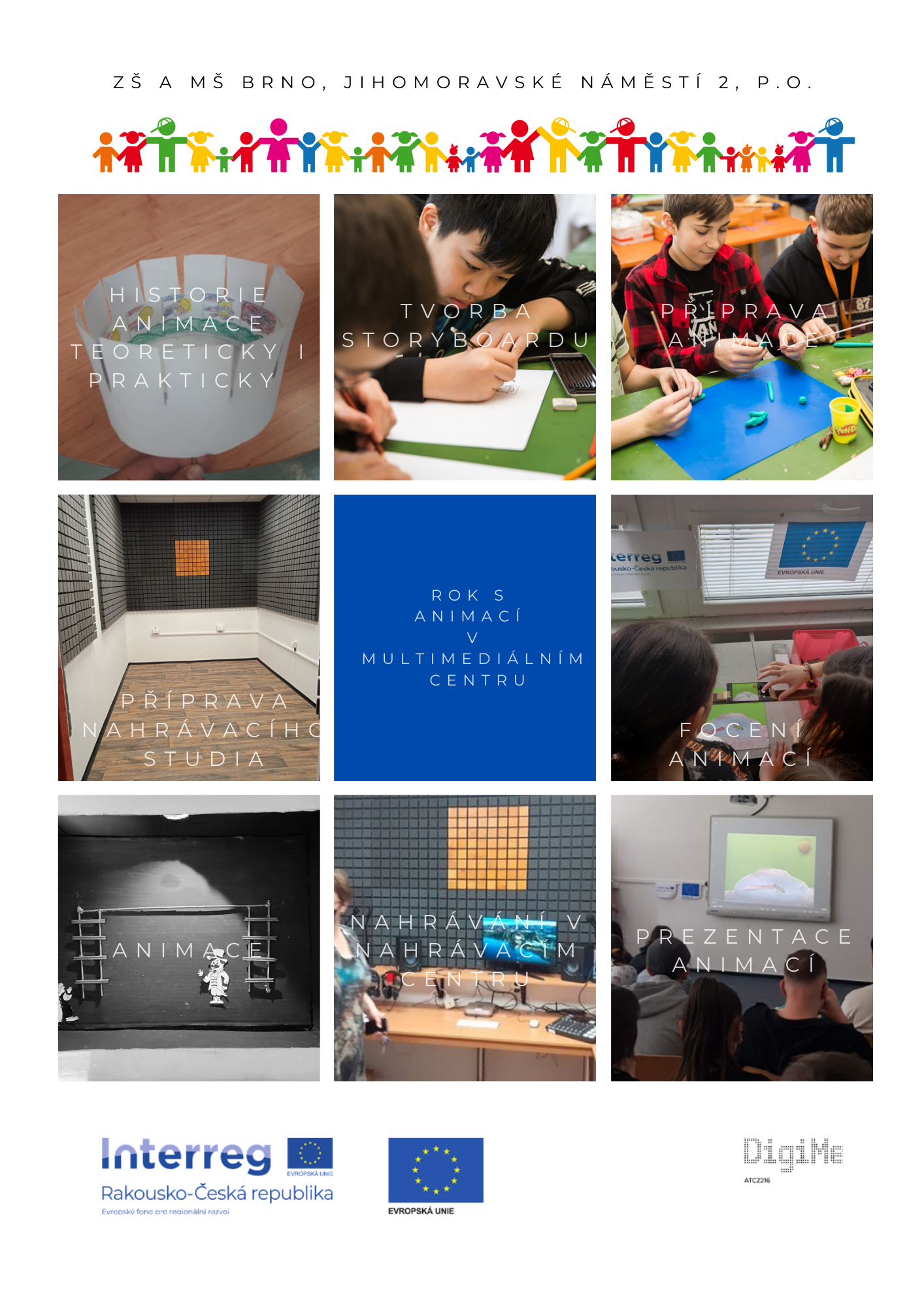 Základní informace o projektuAnotaceZákladní škola Jihomoravské nám. 2 dlouhodobě podporuje IT gramotnost žáků. Dovednosti práce na počítači tak nejsou u nás náplní pouze předmětu informatika. V každé třídě je učitelům k dispozici interaktivní tabule, kromě dvou klasických počítačových studoven máme i novou mobilní počítačovou učebnu. Díky ní se rozšiřuje možnost práce na počítačích i v rámci běžné výuky. Při ní klademe důraz na mediální výchovu. Využití technických možností při výuce výtvarné a hudební výchovy je logickým, přesto často opomíjeným krokem. Cíle projektuProjekt je zaměřen na podporu interdisciplinární spolupráce výtvarné, hudební výchovy a informatiky. Propojení předmětů povede k hlubšímu osvojení potřebných dovedností.Informace o projektu Pořízení multimediálního centra umožní žákům kvalitní tvorbu jednoduchých 2D animací (tzv. ploškové animace), ozvučení a stopáže animací. Klasická výtvarná činnost s běžnými výrazovými prostředky tak bude doplněna o nový rozměr. V hudební výchově žáci pořídí nahrávky, které zpracují v rámci informatiky (střih videa, mastering zvuku a videa, vyřazení šumu), budou mít možnost nahrávek vlastního slova.Praktická činnost významně rozšíří IT i mediální kompetence žáků. Práce v realizačním týmu povede k rozvoji soft skills u žáků – utváření týmu, význam různých věkových a sociálních skupin pro obohacení týmu, komunikace a spolupráce v týmu; stanovení si cíle, časového harmonogramu a delegování úkolů a zodpovědnosti; faktory ovlivňující práci v týmu atd. Žáci se budou moci seberealizovat, bude se rozvíjet jejich inovativní myšlení.Žáky vytvořené krátké animované filmy budou prezentovány na webových stránkách školy a v rámci školního festivalu.Struktura skupiny Projekt je určen pro žáky druhého stupně základní školy. Na projektu pracovali žáci 6. a 7. ročníku ve věku 12–14 let. Pro žáky 6. třídy byl projekt velmi náročný. Daleko vhodnější se jeví pro žáky 7. ročníku, kteří jsou již seznámeni se základními kancelářskými aplikacemi. Projekt je poměrně náročný na organizaci vyučování a sebedisciplínu žáků. Z technického hlediska byla zvolena cesta, která žákům umožní zažít v procesu realizace úspěch. K zvládnutí základní animace je třeba, aby žáci měli základní dovednosti v programu PowerPoint a uměli zpracovávat fotografie.Přínos projektu pro žákyŽáci si osvojí schopnost tvorby jednoduchých 2D animací, ozvučení a stopáže animací. Naučí se vytvářet pozadí pro animace i jednotlivé figury, pořídí nahrávky, které dokážou zpracovat v rámci informatiky (střih videa, mastering zvuku a videa, vyřazení šumu). Budou rozvíjet kompetence práce v týmu. Stěžejní pro úspěch projektu bude spolupráce. Velmi přínosný se nám jeví rozvoj prezentačních dovedností a prezentace vytvořené práce na závěrečné soutěži.Další možné využití multimediálního centraTvorba jednoduchých animacíOzvučení a stopáž animací a videíStřih základního i složitějšího videaZpracování nahrávky (střih videa, mastering zvuku a videa, vyřazení šumu)Nahrávky vlastního slova, úpravaPrezentační video ZŠTvary tónů, barva hudby, hra s virtuálními nástroji, složení jednoduchých hudebních nahrávekPropojení vizuální i hudební, více skladeb do sebeMožnosti úpravy nahrávek školních anket, připojení animačních spotůSložitější úprava a tvorba log a animacíTeoretické podklady pro realizaci projektuHistorie a vývoj animace ve světěPro hlubší pochopení principů animace v minulosti a pro porozumění historickým souvislostem bylo třeba seznámit žáky s historií a vývojem animace. Aby pochopili princip animace, vyzkoušeli si žáci rozdělit pohyby běžících spolužáků. Následně vytvořili papírový zoetrop, aby pochopili historické způsoby zaznamenávání pohybu.AnimaceSlovo animace pochází z latinského slova anima (duše), animace tedy doslova znamená oduševňování, oživování nebo vdechování života. Princip animace představuje záznam na sebe navazující sekvence snímků, přičemž každý z nich je statický a vzájemně se od sebe drobně liší. Při rychlém zobrazování těchto snímků vzniká díky setrvačnosti lidského oka dojem plynulého pohybu. Snímky se však musí přehrávat takovou rychlostí, kterou už oko nepostřehne.Animace je široký pojem, který zahrnuje veškeré možné přístupy k oživení obrazu.Animační technikyAnimační techniky můžeme rozdělit na 3D a 2D. Mezi 2D řadíme například klasickou kreslenku (tedy kreslenou animaci na pauzáky na jehlách a prosvětlováku) nebo digitální kreslenou animaci pomocí grafického tabletu, dále podkamerovou (neboli ploškovou animaci), rotoskopii atd. Do kategorie 3D můžeme zařadit techniku stop motion (tzv. pookénková animace), loutkovou aimaci, pixilaci, clay animaci, poloplastickou animaci a závěrem také počítačovou animaci vytvářenou v softwarech pro 3D animaci.Stručná historie animace 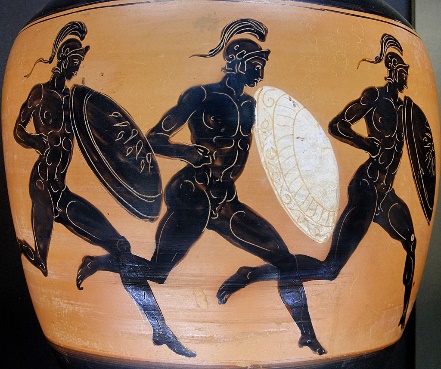 14000 př. n. l. / Altamira / První pokusy o zobrazení pohybu zvířat na stěnách jeskyně2000 př. n. l. / egyptské nástěnné malby / Egyptská nástěnná malba v hrobce Baqt v Beni Hasan, která vyobrazuje fáze zápasu dvou polychromovaných postav.1600 př. n. l. / Chrám bohyně Eset / Ramses II. nechal pomalovat 110 sloupů tohoto chrámu fázemi pohybu bohyně Eset. Projíždějící povozy mohly sledovat oživlou tančící bohyni.400 př. n. l. / řecká keramika Amfory vyobrazující těžkooděnce v běhu.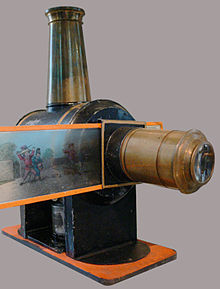 1640 / vynález Laterny magiky / Athanasius Kircher, Christiaan Huygens / Jedná se o přístroj, který umožňuje promítání obrázků. Nastává významný zlom – zobrazení přestává sloužit pouze náboženskému uctívání, začíná existovat pro pouhé pobavení diváka.19. století / objev efektu doznívání zrakového vjemu / Thaumatrop1867 / zoetrop / William Lincoln vymyslel přístroj, který svou speciální konstrukcí umožňoval oživit pás jednotlivých kreseb v souvisle se pohybující obraz. Tento přístroj si mohou žáci jednoduše vyrobit.1877 / praxinoskop / Charles-Émile Reynaud 1882 / fotopuška / Thomas Etienne-Jules Marey / Nástroj umožňující pořídit v krátkém čase sled záběrů k vytváření studií pohybu lidí a zvířat.1892 / Optické divadlo Charles-Émile Reynaud / praxinoskop + diaprojektor1889 / vynález filmové kamery / Thomas Alva Edison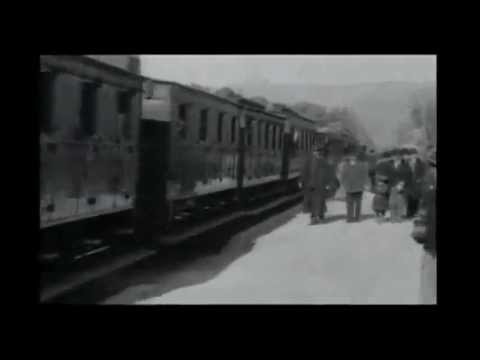 1895 / první film: bratři Lumièrové / příjezd vlaku Objev filmového triku a stop-motion animace George Meliés (Výlet na měsíc, 1902) 1906 / první animovaný film / využívá několik animačních technik (Humorné fáze směšných tváří) 1909 / ITALŠTÍ FUTURISTÉ / Fascinování pohybem, rychlostí a hlasitostí moderní doby. Giacomo Balla1919 / Felix the Cat: První animovaní filmová hvězda (tvůrci: Pat Sullivan a Otto Messmer)1923 / založení Walt Disney Company (Původní název Disney Brothers Studio)Alice in Cartoonland (1924) Silly Symphonies: The Skeleton Dance (1929) Mickey Mouse – 1. Epizoda: Plane Crazy (1928) Mickey Mouse – Steamboat Willie (1928), hudba a ruchy poprvé synchronizovány s obrazem Silly Symphony: Flowers and Trees (1932) – první barevný film Sněhurka a sedm trpaslíků (1937)Alenka v říši divů (1951)Výroba zoetropuAby žáci pochopili, jak se vyvíjela animace, rozhodli se vyrobit si zoetrop. Jedná se o jednu z několika předfilmových animačních zařízení, která vytvářejí iluzi pohybu zobrazením sekvence kreseb nebo fotografií zobrazujících progresivní fáze tohoto pohybu. Jednalo se v podstatě o válcovou variantu phénakisticopu. Žáci si podle následující šablony vyrobí zoetrop, který slepí a doplní obrázky. Pomocí špejle zapíchnuté ve středu kruhové základny a upevněné tavnou pistolí mohou zoetrop roztočit.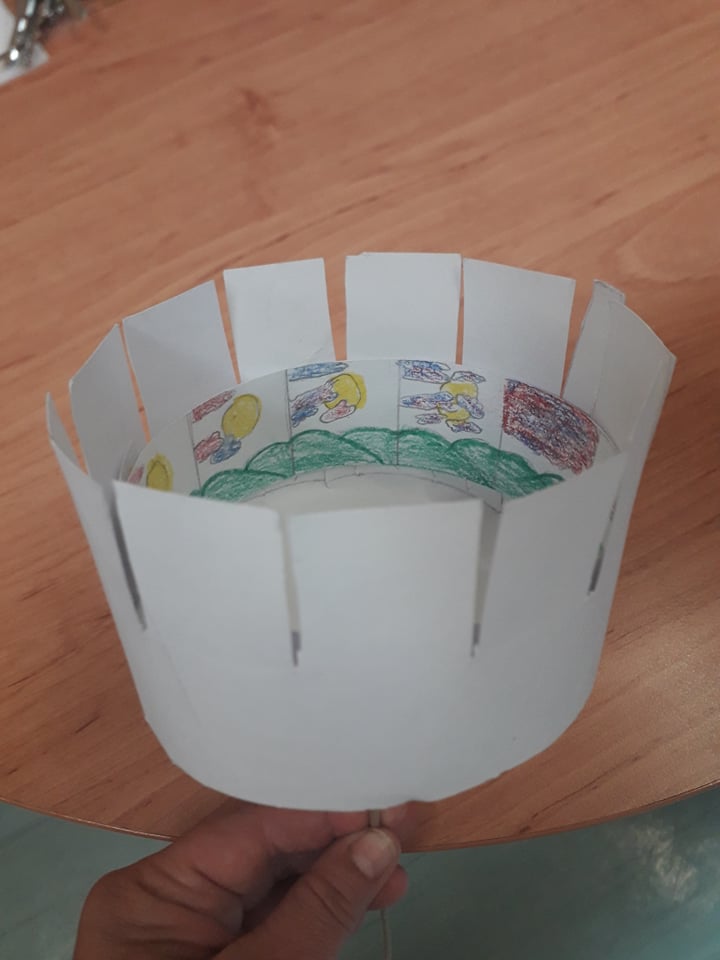 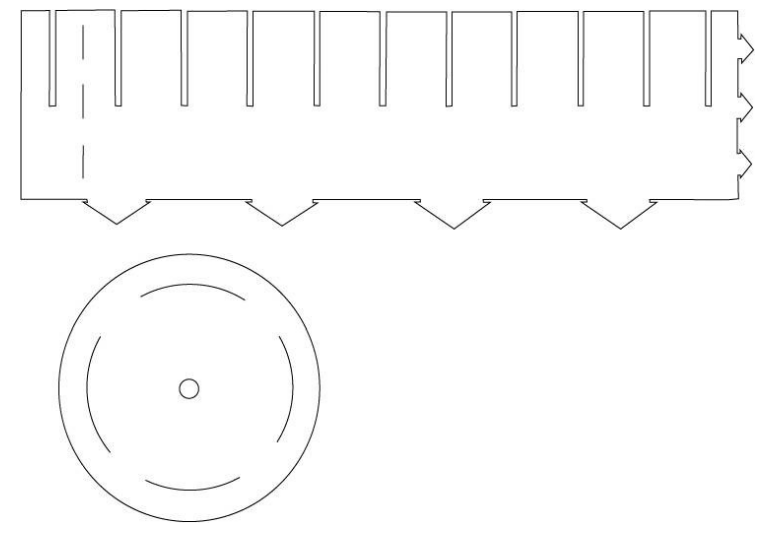 Obrázek  – Šablona na výrobu zoetropuČeská animace Český animovaný film má své počátky po druhé světové válce. Mezi klasiky české animace patří například Jiří Trnka, Karel Zeman, Hermína Týrlová, Břetislav Pojar, Jiří Brdečka, Eduard Hofman a mnoho dalších. V té době animovaný film vznikal ve Zlíně a v Praze. V Praze fungovala dvě přední studia: roku 1945 bylo založeno studio Bratři v triku (se zaměřením na kreslený film) a v roce 1947 Jiří Trnka založil Studio loutkového filmu. Dalším centrem animovaného filmu byl Zlín, kde natáčel například Karel Zeman nebo Hermína Týrlová.Český animovaný film byl v této době na světové úrovni. Film Zvířátka a Petrovští (1946) získal v roce 1946 hlavní cenu na filmovém festivalu v Cannes. Hermína Týrlová byla nazývána tzv. Disney východu. Z poslední doby je třeba vyzvednout např. animátory Aurela Klimta (Fimfárum, 2002) a Filipa Pošivače (Až po uši v mechu, 2015) 3.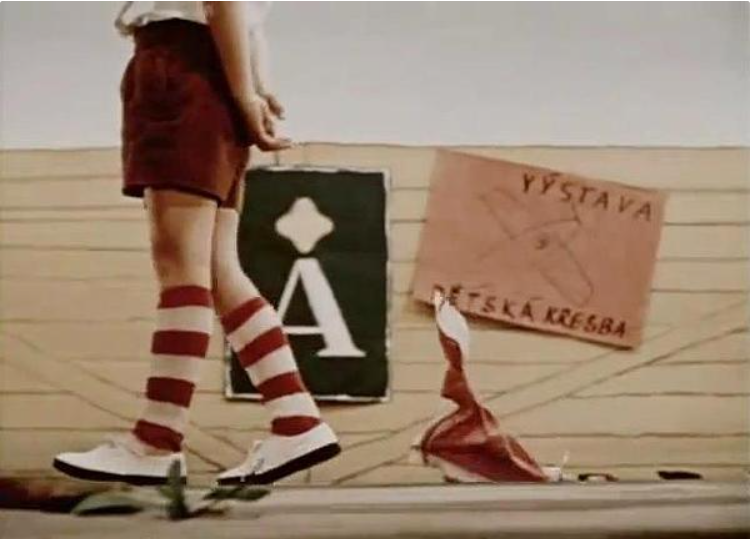 Obrázek  – Fotografie z krátkého animovaného filmu Uzel na kapesníku (1958)Jako nejzajímavější krátký animovaný film, který žáci shlédli, vyhodnotili Uzel na kapesníku (1958) od české animátorky Hermíny Týrlové.Popis projektu Postup práce na krátkém animovaném filmu 1. Žáci vymyslí téma a udělají základní plán – skici, návrhy, zápisky. 2. Následuje příprava scénáře a realizace storyboardu.Scénář animovaného filmu umožňuje propojit více vyučovacích předmětů. Základ může tvořit práce v literatuře pro hledání literární předlohy, práce s textem, slohové cvičení. Využít je možné i přírodopis, zeměpis, dějepis, fyziku, chemii apod. Jakmile máme připraven nápad a utvořili jsme si literární předlohu, je čas na návrh storyboardu. Jedná se o neméně podstatnou součást přípravy natáčení animovaného filmu. Scénu po scéně rozvrhneme scénář, uvedeme technické detaily, případně dialog nebo komentář, který bude obraz doprovázet. Jednotlivé scény žáci zaznamenávají do storyboardu pomocí obrázků a popisků. 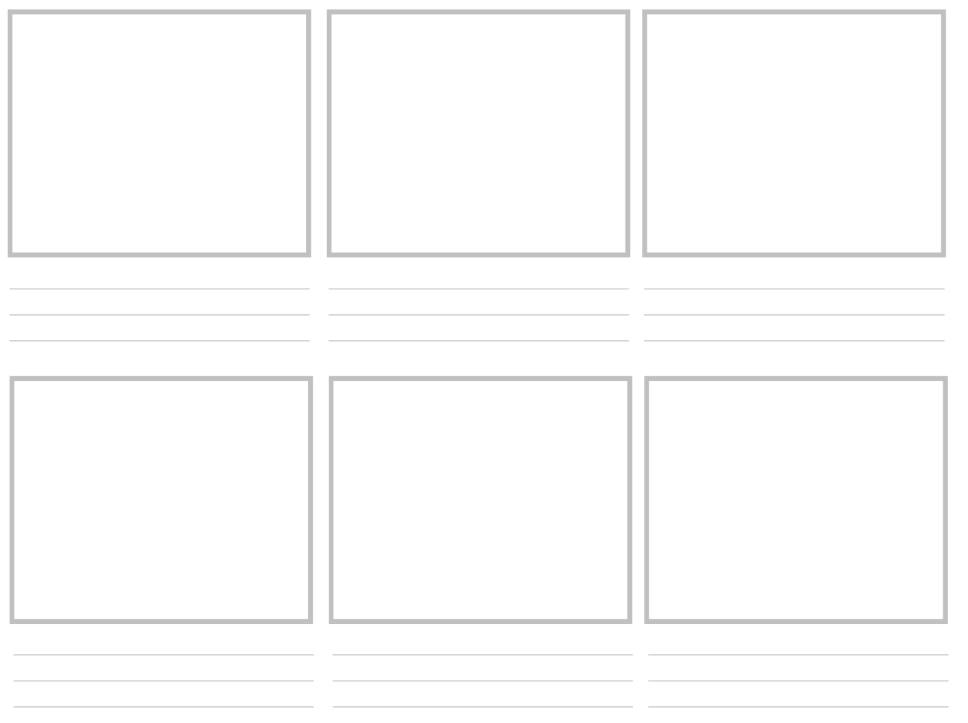 Obrázek  – Storyboard3. Na základě storyboardu si žáci spolu s vyučujícím ujasní, co budou pro animaci potřebovat a následně si připraví potřebné rekvizity a kulisy, vymyslí prostředí, kde se film bude odehrávat. 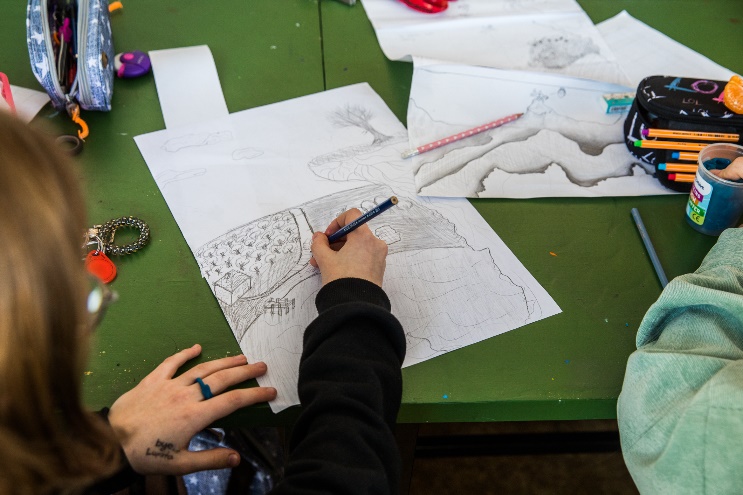 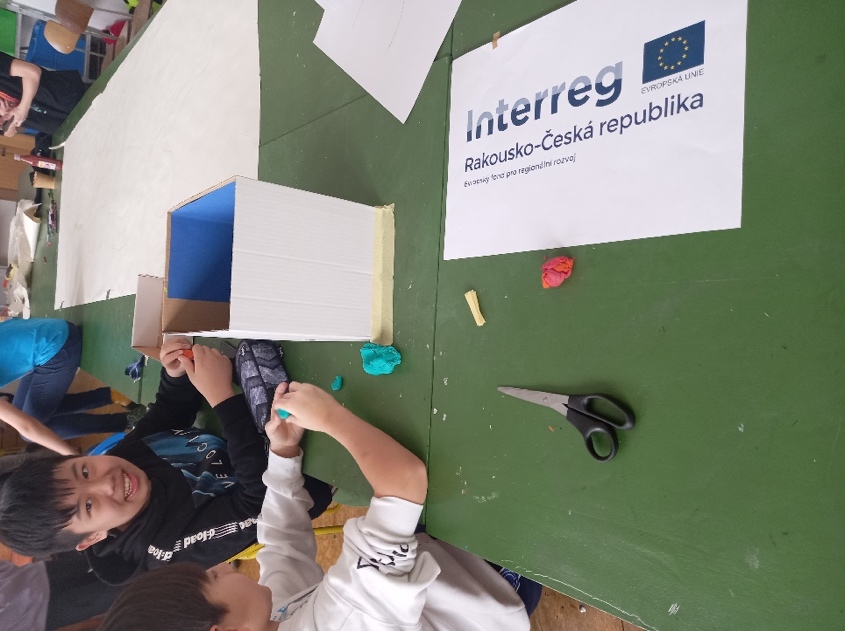 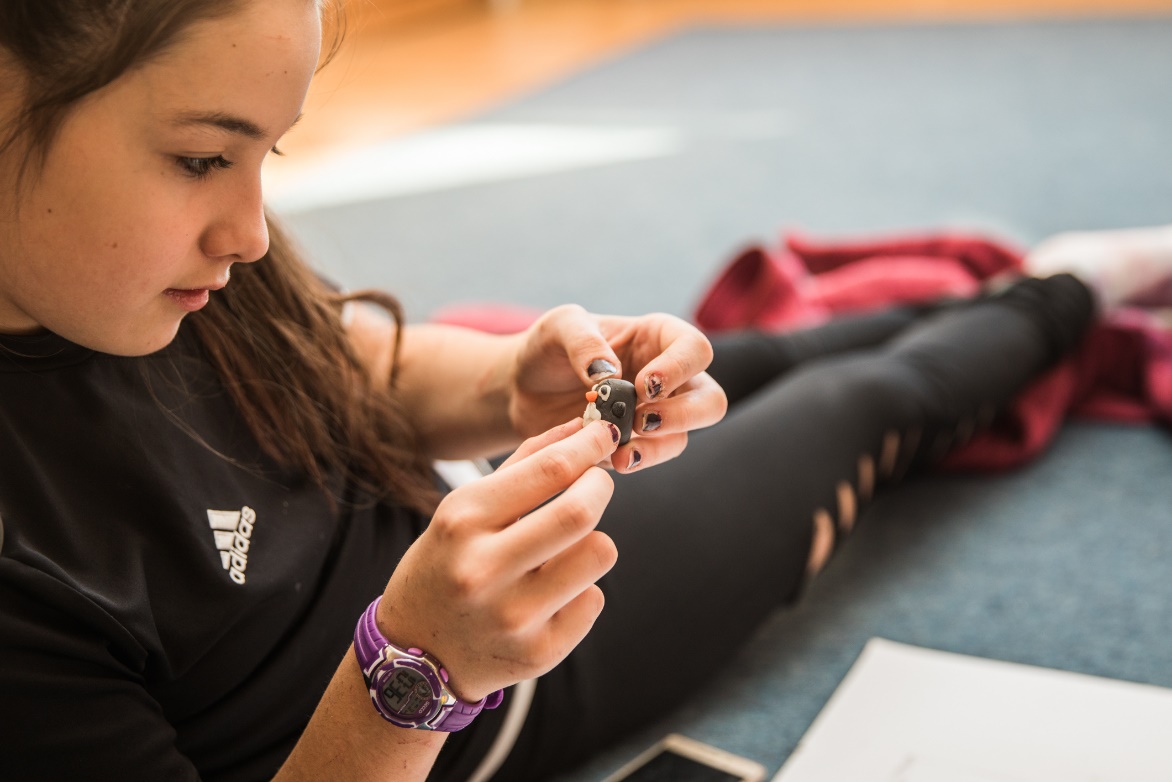 4. Je třeba vyřešit osvětlení. Je možné fotografovat při denním světle, pokud není příliš kolísavé. Může se stát, že dělá problém při expozici. V tom případě je vhodnější přisvěcovat si umělým osvětlením. K tomu stačí i obyčejná lampička.  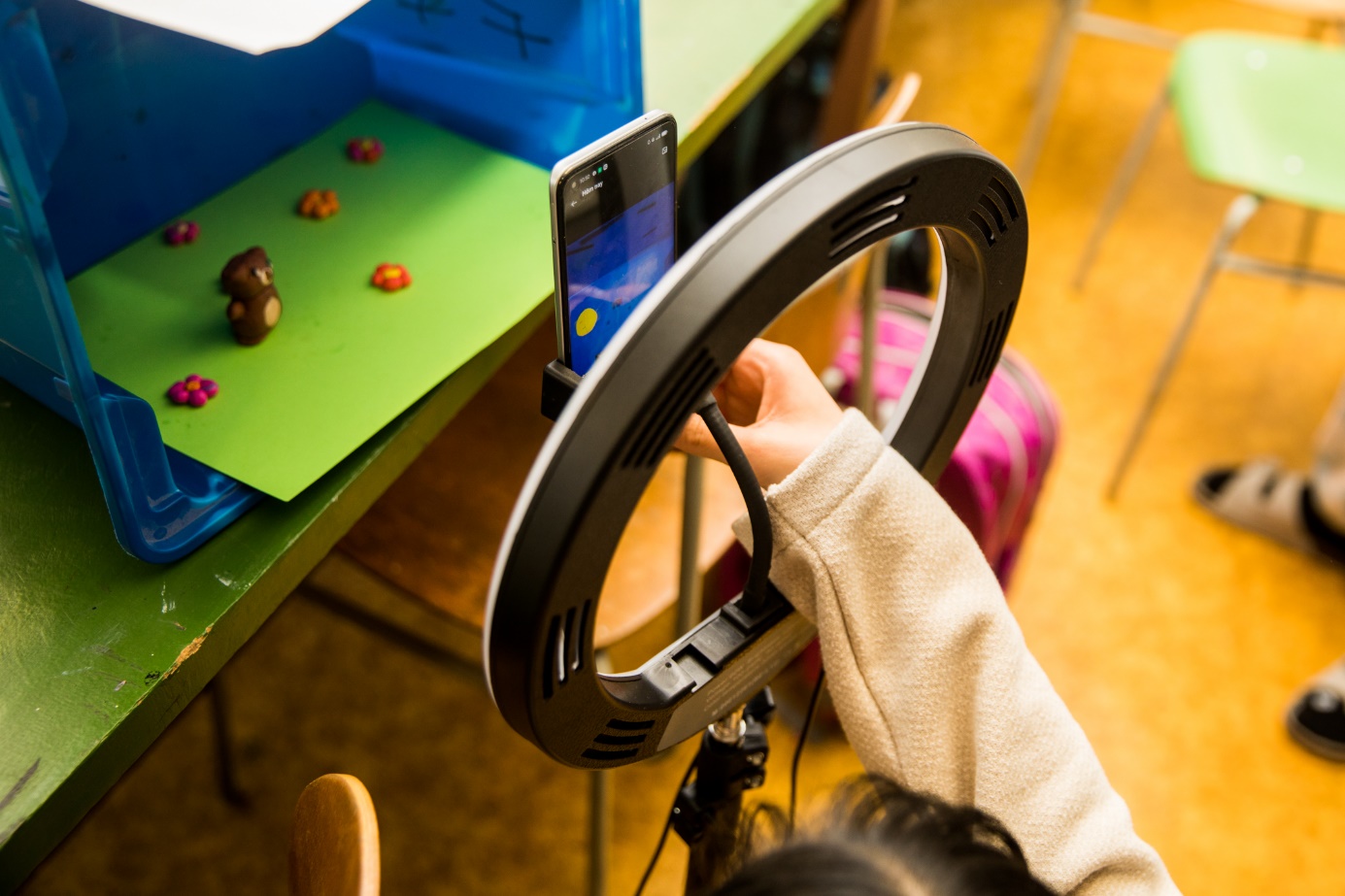 Obrázek  – Osvětlení5. Následuje výběr fotografického zařízení. Pro první zkoušky a seznámení se s principy animace dostačuje využití běžných fotoaparátů v mobilu. Žáci drobně posunují animované předměty a fotografují. Jakmile si danou činnost dostatečně osvojí mohou vyzkoušet LED panel pro lepší nasvícení scény, profesionální fotoaparát, využití stativu nebo také stabilizátoru (tzv. gymballu) pro méně roztřesené a stabilní postupné fotografie za pohybu.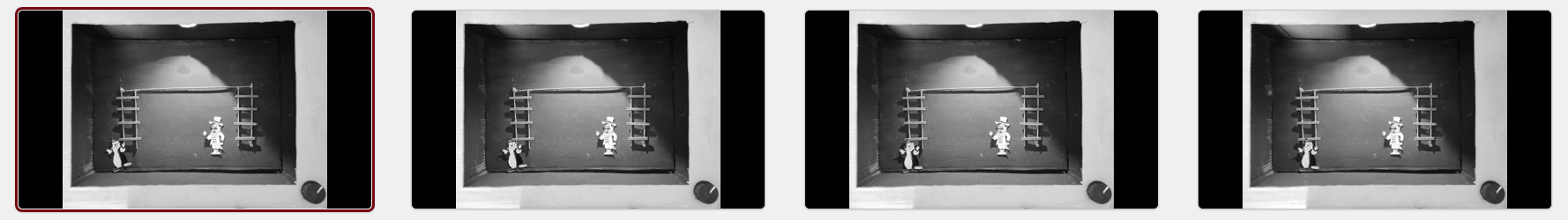 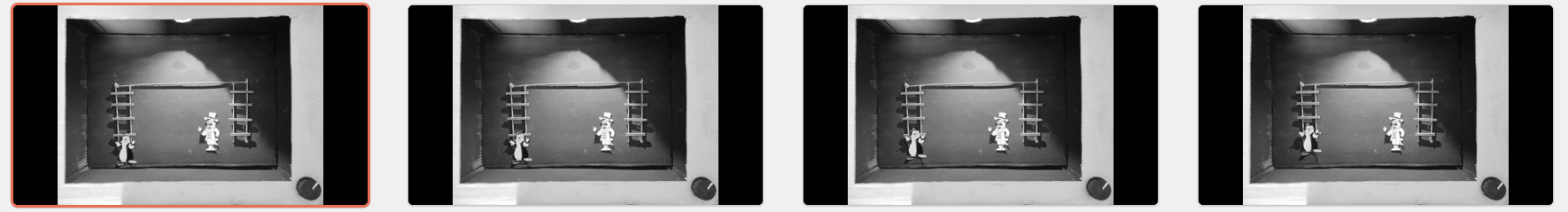 Obrázek  – Fotografie pohybu6. Pro školní podmínky je jednoduchou alternativou pro zpracování animace využití programu MS PowerPoint. Jedná se o pro žáky známe prostředí, které umožňuje obdobnou práci jako v programech pro animaci a v rámci školní licence ho mají zdarma. Fotografie vkládáme do MS PowerPoint jako fotoalbum.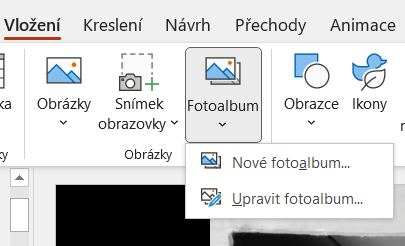 Obrázek  – Vytvoření fotoalba v programu PowerPointAplikace umožňuje využití nastavení frames per second, tzn. nastavení počtu snímků za sekundu. Princip animace je základem pro film. Lidské oko má určitou setrvačnost, tzn. obraz zůstává po určitou dobu zaznamenán na sítnici. Díky tomu se dá vytvořit iluze spojitého pohybu pomocí rychle se střídajících obrázků. Film obvykle využívá 24 snímků za sekundu a je natáčen kamerou v reálném čase. Klasická animace standardně využívá rychlosti 12 snímků za sekundu, zaznamenává se fotoaparátem, a tak je tento proces oproti natáčení velmi zdlouhavý. Čím vyšší frame rate, tím plynulejší pohyb.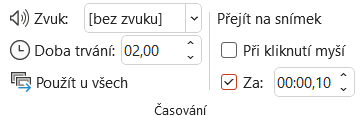 Obrázek  – Časování7. Export animace z prezentace – PowerPoint umožňuje exportování ve formátu .mp4. 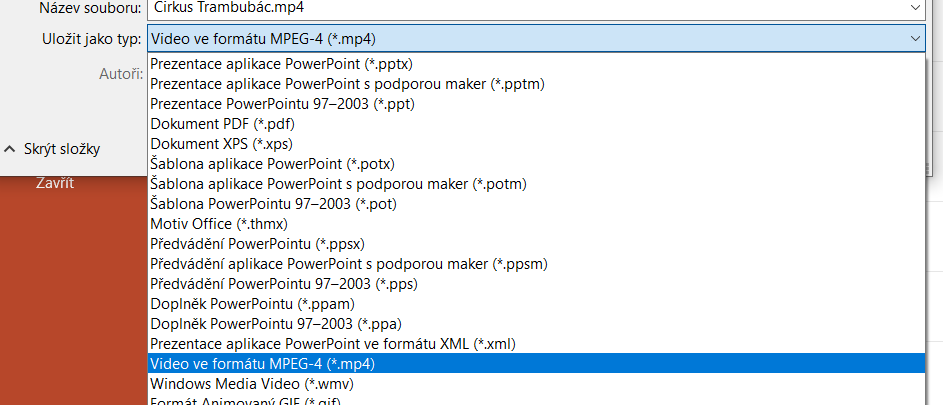 Obrázek  – Export do .mp4V záložce Animace je možné otevřít podokno a animace podle potřeby dále upravovat. 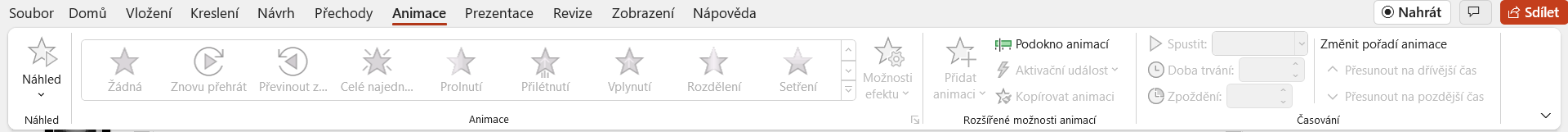 Obrázek  – Úprava animací8. Postprodukce – po získání animace z programu PowerPoint a exportování videa do formátu mp4 můžeme postupně do animace přidávat zvuky. Žáci si sami zvolí a namyslí, co by se do dané animace hodilo. Jedna skupina vytvořila různé šumy a mluvené slovo, jiní zase použili jen piano verzi známých skladeb. Tuto piano verzi nahrála žákyně 6. třídy, která se hře na piano věnuje.Zvuk jsme nahrávali přes mixážní pult RodeCoster Pro a program GarageBand, kde lze nastavit různé možnosti, filtry či následnou úpravu. Po nahrání zvuků, skladeb a šumu se poslední část zpracovává v programu iMovie, kde se po vytvoření projektu vloží na jednu stopu vyexportované animace, další stopy jsou pro vkládání našich nahraných zvuků, jejich následné zkrácení, úprava, přechod. Také mezi jednotlivými animacemi lze vložit různé přechody. V programu se hojně využívá i možnosti titulků, různých druhů a typů. Postupné kroky včetně náhledů našeho postupu jsou k dispozici v následující kapitole.9. Export výsledné animace včetně nahraného a vloženého zvuku v programu iMovie.Vložení zvuku do animace Před samotnou postprodukcí žákovských animací, které měli žáci vytvořené, bylo nutné celé multimediální studio nachystat. Kompletní nachystání centra spočívá v rozbalení, namyšlení a umístění jednotlivých komponentů, následném zapojení do elektřiny, vyzkoušení a propojení jednotlivých vybavení. Postupné kroky pro instalaci:Rozbalení, nachystání, zapojení jednotlivých částí, otestováníPropojení všech zařízení mezi s sebouNainstalování a aktivace počítače a zvukového mixuPropojení dalších možných periferiíOvěření a případná doinstalace softwaru podporovaného a zdarma dostupného pro macOS – GarageBand, iMovie, KeynoteOtestování možnosti zaznamenávat zvuk, nahrávat zvuk z elektronického piana, správné nastavení vstupů a výstupůNahrání mluveného slova, různých ruchů, hry skladeb na pianuPočítač s operačním systémem macOS jsme si vybrali záměrně z několika důvodů: relativně delší živostnost operačního systému, technická podpora a stávající výkon i po aktualizacích. Další z důvodů byly zadarmo dostupné základní programy pro nahrání různých zvuků, úprava a editace videa. Z těchto programů se také poté bez problémů přechází na ty placené, jejich ovládání je velice podobné.Samotné testování a kompletní zapojení se samozřejmě nevyhnulo malým komplikacím – od těch menších v podobě krátké šňůry nebo málo USB portů pro zapojení všech plánovaných periferií, přes nevhodné prodlužovací kabely, rozdvojky aj. až po nemožnost všechny části multimediálního centra zapojit mezi s sebou. Postupně jsme vše zapojili, dokoupili potřebné příslušenství. Nejvíce nastavení jsme museli řešit u mixpultu RodeCoaster, vstupy na mikrofony a také především funkčnost s počítačem a správné zapojení piana, které jsme měli ve škole nevyužité. Piano má různá nastavení vstupu, výstupu zvuku a možností jako samotného nástroje bez připojení k PC. Zde jsme vše nastavili tak, aby zvuk vycházel z reproduktorů PC po připojení do programu GarageBand i jeho veškeré nastavení výsledného efektu. Všechny tyto strasti jsme překonali a mohli se pustit do samotného nahrávání zvuků, šumu, hry na piano apod., které jsme poté zakomponovali do výsledných animací. 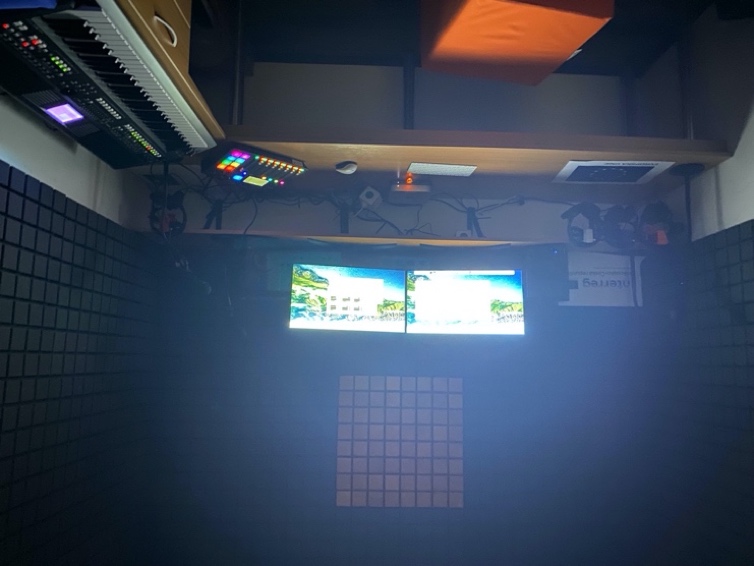 Jak se říká: „Představivosti se meze nekladou.“ Proto jsme byli jen poradní hlas u animací jednotlivých skupin žáků. K nahrání různých typů zvuků jsme využili program GarageBand, případná možnost více zvuků naráz, ať se jedná o hlas, šum, hru na pianu aj. Po následném nahrání zvuků jsme danou animaci jako video vložili do programu iMovie, k němu přidali nahraný zvuk, nastavili jsme různé titulky, úvodní a závěrečné strany, případnou úpravu délky zvuku a jeho správné a vhodné zakomponování do výsledné animace. V případě potřeby jsme se vrátili do programu GarageBand a doupravily výstupy, různá zkrácení či natažení zvuku a export do formátu .mp3.  Obrazový postupZaznamenání obrazovky, tzv. printscreen obrazovky, při postupných činnostech a nahrávání zvuků, jejich vložení do animací, následný export a poté výsledné video – animace se zvukem. Printscreen na počítačích s operačních systémem macOS je rozdílný než ve Windows. Stejně jako ve Windows lze od klasického zaznamenání celé obrazovky (Shift + Command + 3), tak lze také jen určitou část námi vybraného okna (Shift + Command + 4), nebo možnost zobrazení možností printscreenu (Shift + Command + 5). Prostředí macOS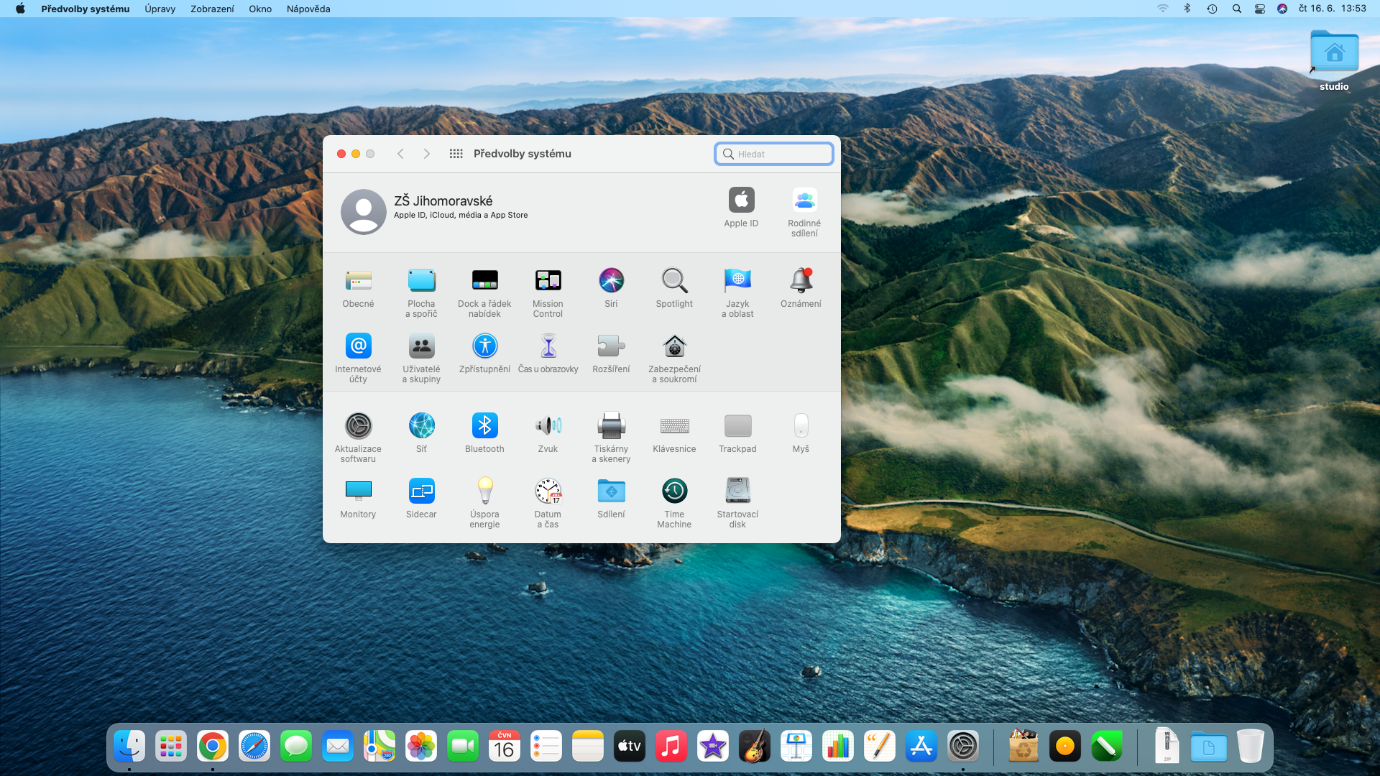 Obrázek  – macOS, operační systém firmy ApplePoužitý software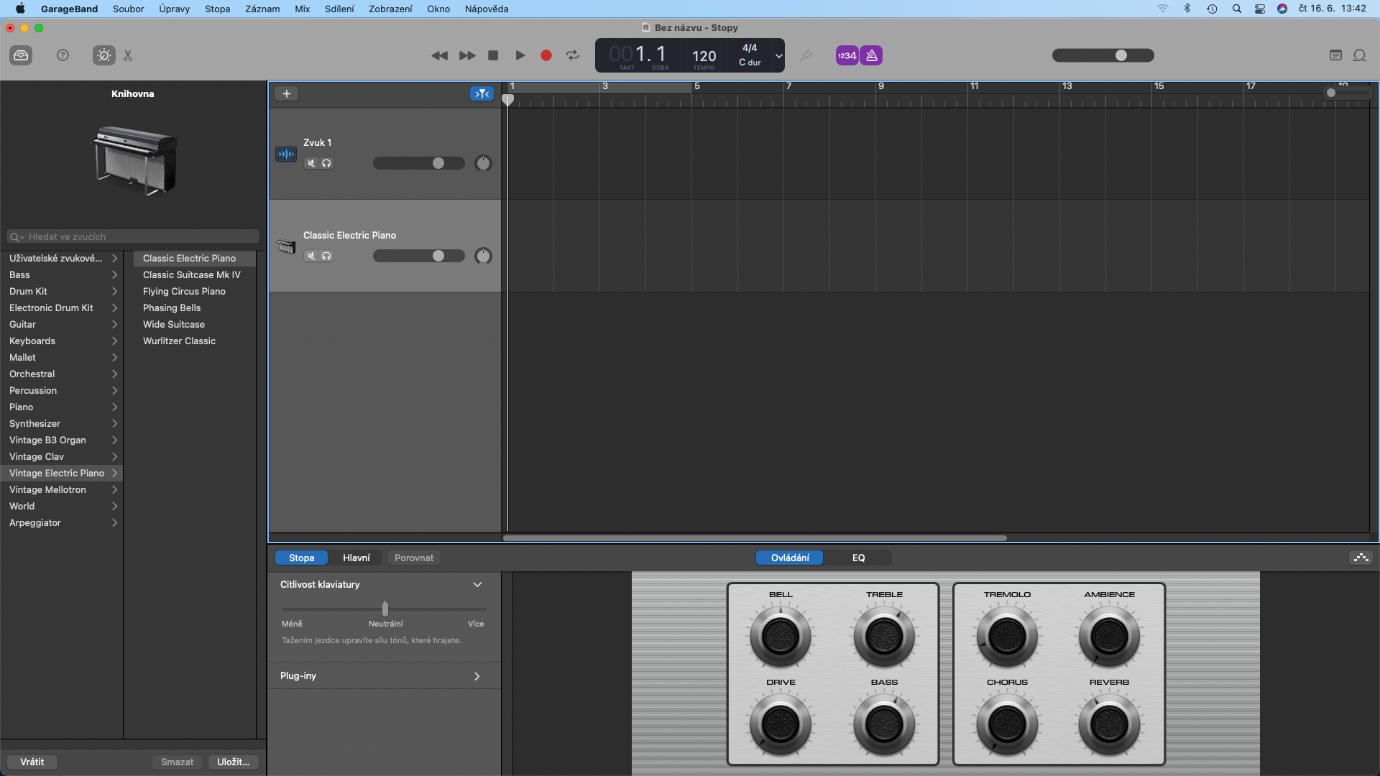 Obrázek  – GarageBand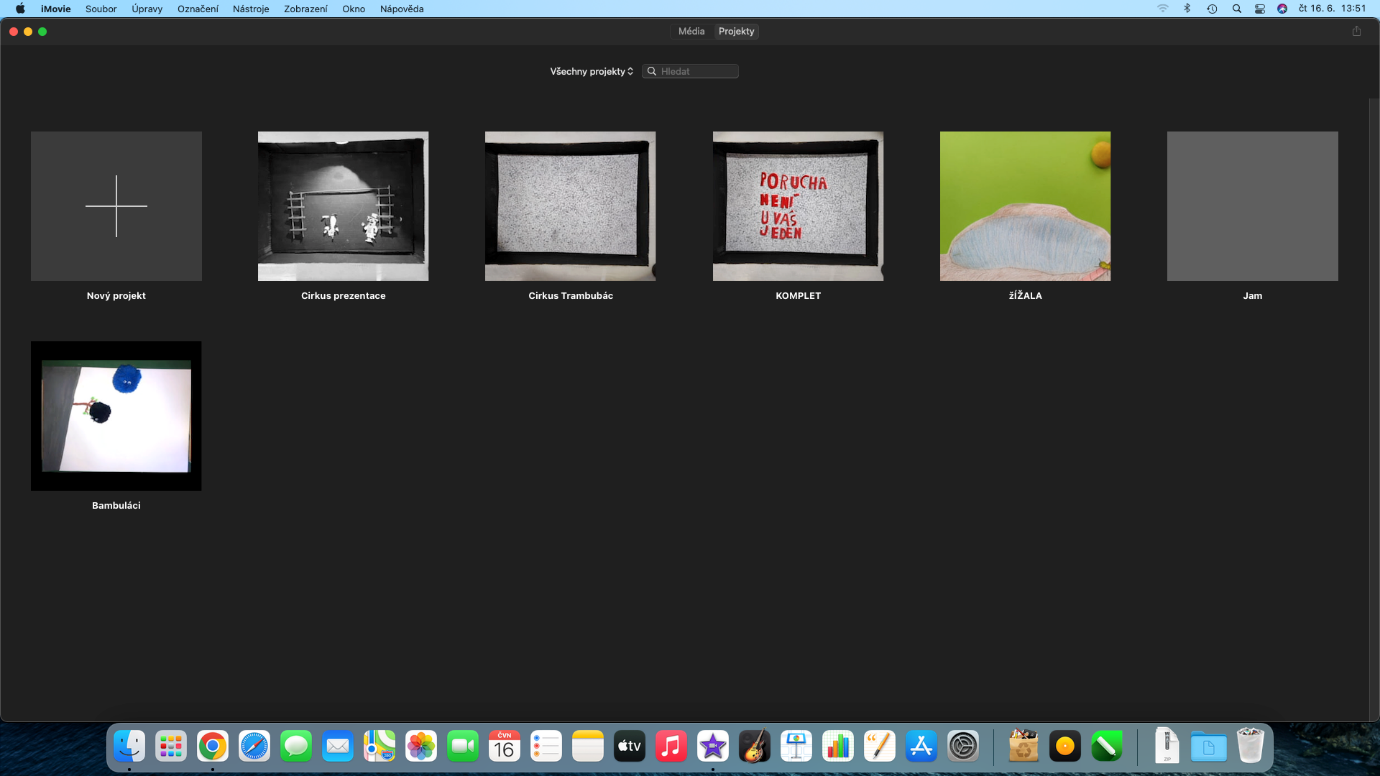 Obrázek  – iMovie (úprava, editace, střih videa)Záznam zvuku – hra na piano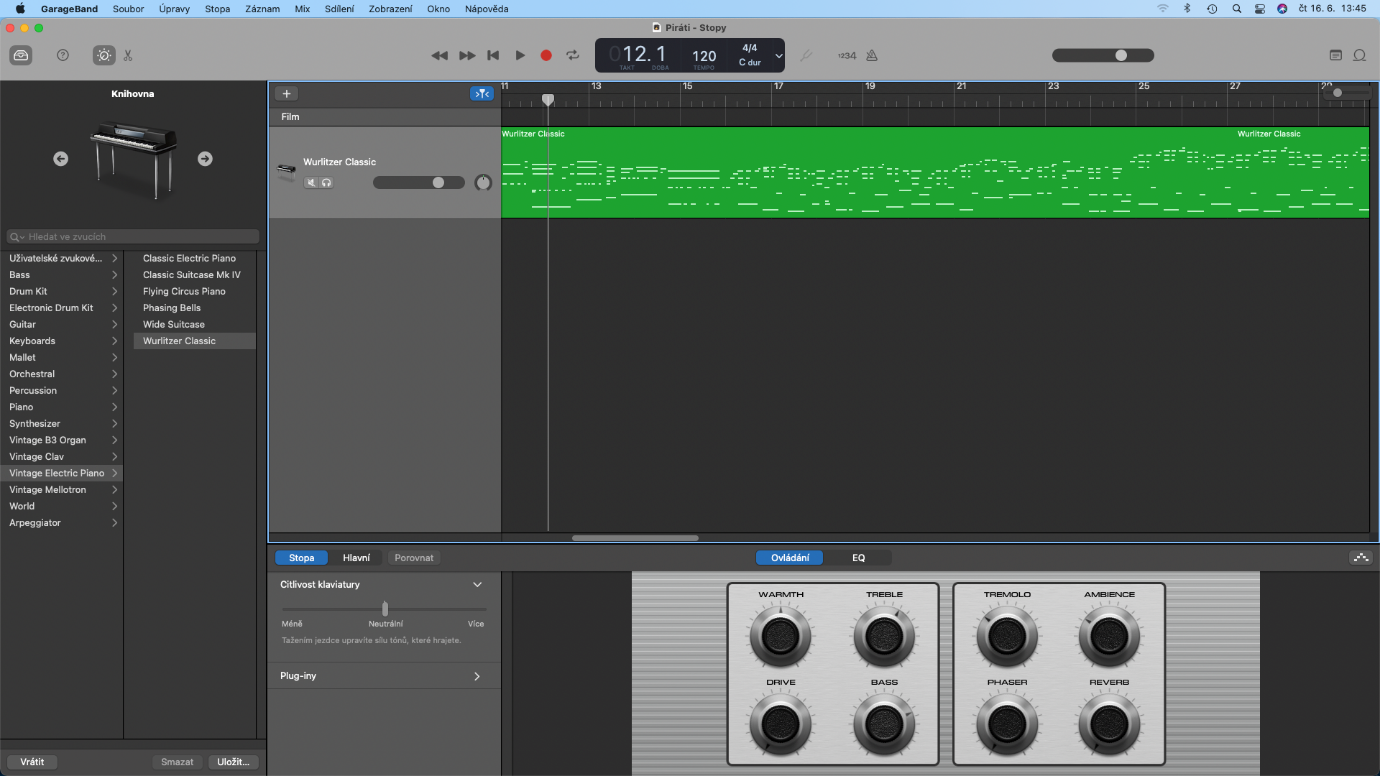 Obrázek  – Prostředí programu GarageBand při záznamu zvuku z pianaZáznam zvuku (řeč, šum, zpěv)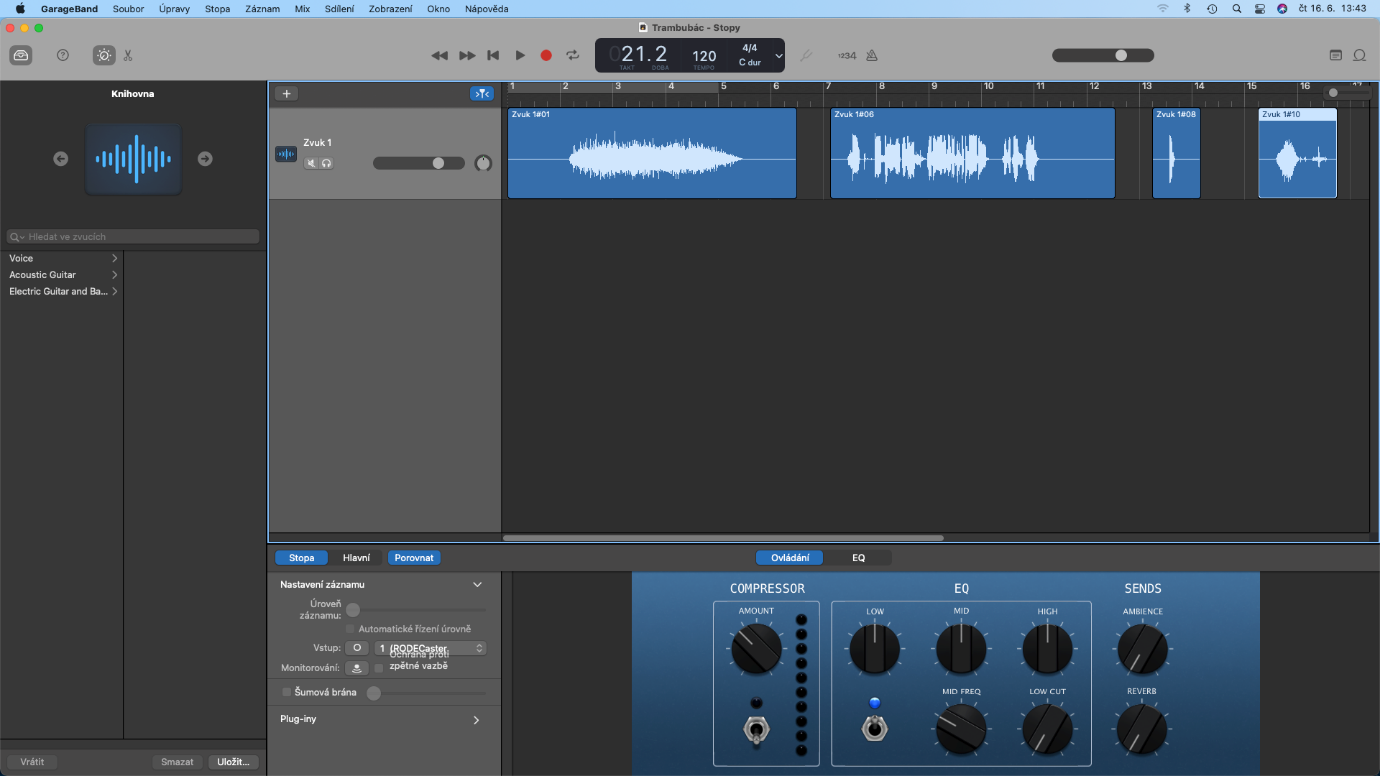 Obrázek  – Nahrávka různých typů zvuku do animace (mluvené slovo, padání, šum)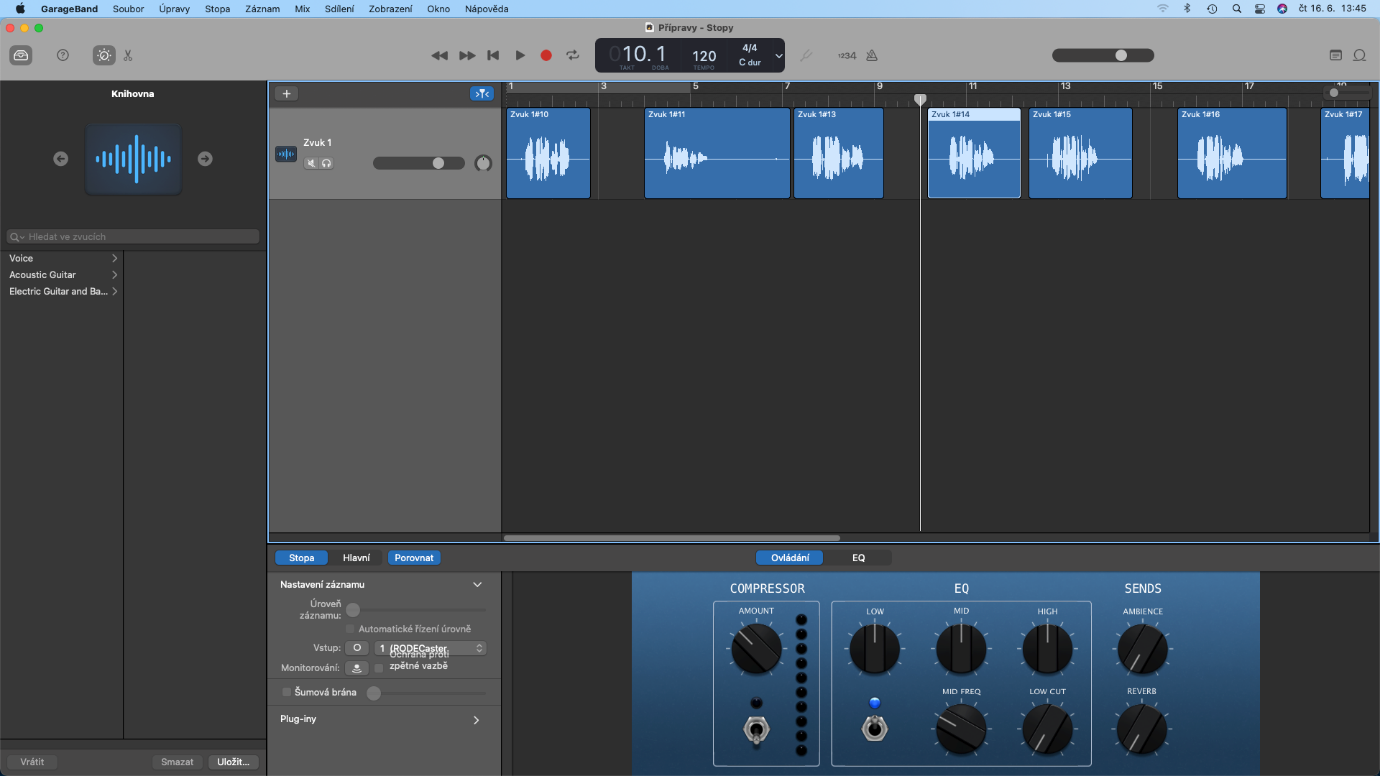 Obrázek  – Mluvené slovo v programu GarageBandVložení zvuku do animace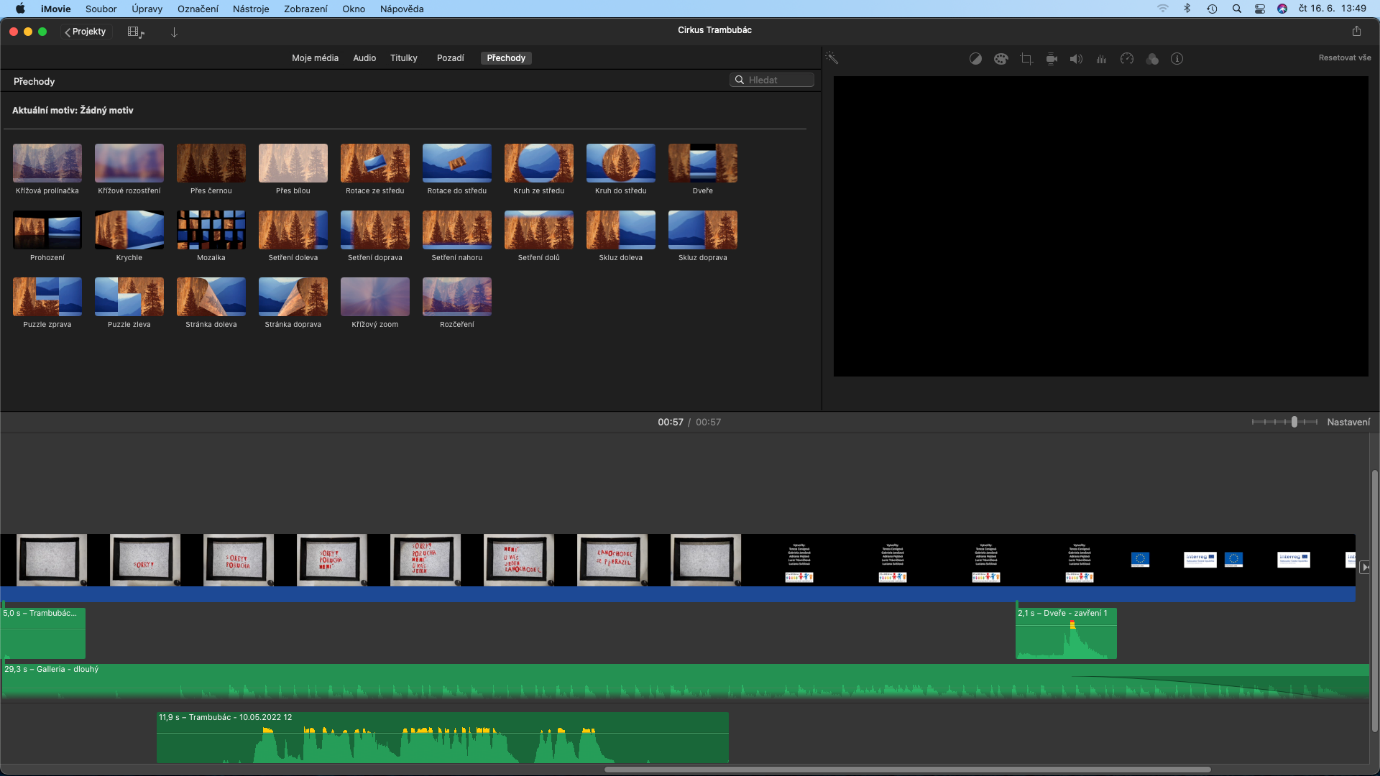 Obrázek  – iMovie – vložení nahraného zvuku do animace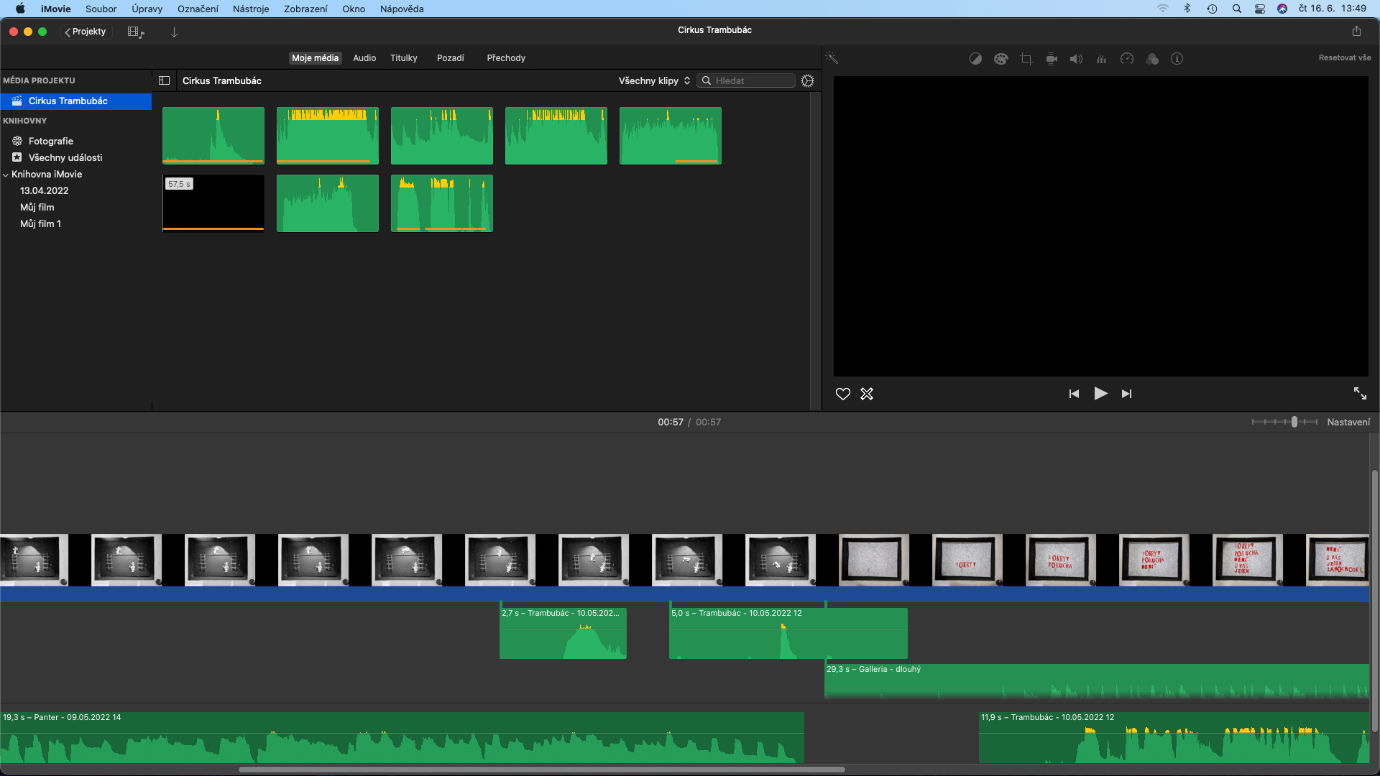 Obrázek  – Vložení různých zvuků do animace v programu iMovieVýstup projektuVýstupem projektu je pět krátkých animovaných filmů, které vytvořili žáci 6. a 7. ročníku základní školy. 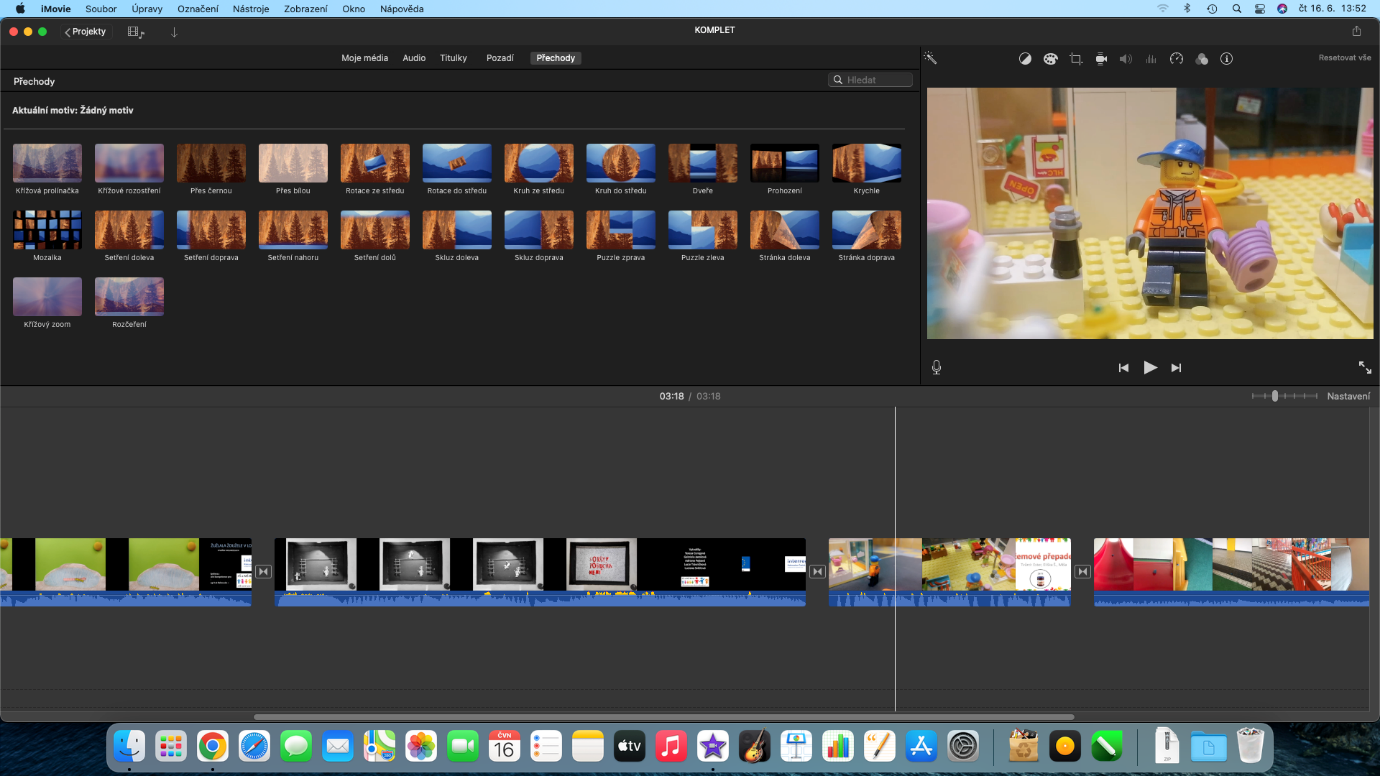 Těchto pět vytvořených animací včetně vložených zvuků jsme poté mezi sebou spojili do jednoho uceleného, který máme na našich webových stránkách a také na YouTube kanále, který jsme nevyužívali. Přes odkaz tento celkový ucelený film sdílíme: https://youtu.be/FltvA8x4PYoPříprava multimediálního centraPro vybavení multimediálního centra jsme použili nevyužívanou místnost ve sklepních prostorech bez okna. Bylo nutné místnost vymalovat, položit novou podlahu a zajistit odvětrávání. Následně byla místnost odhlučněna profesionální firmou.Proč bylo třeba odhlučnění? Zvuk je podélné vlnění s frekvencí od 16 Hz do 20 kHz. Toto vlnění vyvolává v lidském uchu sluchový vjem, tzn. slyšíme ho. Nejčastějším zdrojem hluku jsou kmitající tělesa. Ta stlačují a zřeďují vzduch, který je obklopuje. Tím pádem vzniká podélné vlnění – zvuk, který se šíří vzduchem do okolí. Různé zvuky vznikají podle tvaru a velikosti kmitajících těles. Tóny říkáme zvukům, které jsou vyvolány periodickými kmity. Jsou vytvářeny například hudebními nástroji. Neperiodické kmity bývají lidskému uchu nepříjemné a můžeme si je představit jako křik, skřípění, vrzání, řinčení, rány nebo například šumy. Jedná se tedy o hluk.Tělesa vyvolávající zvuky můžeme rozkmitat různými způsoby: Údery, drnkáním, smýkáním, trvalou deformací a drcením těles, rychlým pohybem těles, prouděním vzduchu mezi blízkými pružnými tělesy, prouděním vzduchu kolem ostré hrany tělesa, prudkou změnou tlaku, stále se měnící silou.Výška tónu je určena jeho frekvencí. Čím větší je frekvence, tím je tón vyšší. Barva tónu je určena časovým průběhem. Šíření zvuku probíhá ve všech látkách. Nejčastěji slyšíme zvuk, který se šíří vzduchem. K dobrému šíření dochází ale i kapalinami a pružnými pevnými látkami. Rychlost zvuku závisí na velikosti sil působících mezi molekulami. Nejrychleji se šíří zvuk v pevných látkách, protože v nich jsou tyto síly největší. Zvuk, který se odráží od velkých ploch, je možné slyšet ještě jednou. Jedná se o ozvěnu. S odrazy zvuku je třeba počítat a řešit je v místech, kde jsou nežádoucí. „Prostory, které mají sloužit ke komunikaci žáků a pedagogů, poslechu hudby či jiným výukovým činnostem, musí splňovat parametry kvalitního poslechu. Prostorová akustika je v tomto případě velice důležitá a zaručuje nejenom srozumitelnost slova, ale i dokonalost vnímání zvuků a tónů při synchronizaci s obrazem.Učebna v základní škole byla určena jako malé studio pro výuku žáků a nesplňovala požadavky prostorové akustiky a doby dozvuku v prostoru. Po drobných technických úpravách zastaralých elektrických rozvodů a osvětlení byla v místnosti vyřešena prostorová akustika stropním podhledem s použitím minerálních desek Focus A od firmy Ecophon a nástěnným obkladem molitanových širokopásmových desek A50 od firmy Vicoustic. Po těchto úpravách se učebna stala vhodnou pro požadovanou audiovizuální výuku žáků,“ sdělil Miroslav Příhoda, vedoucí instalace.Příprava prostor byla financována z vlastních zdrojů. 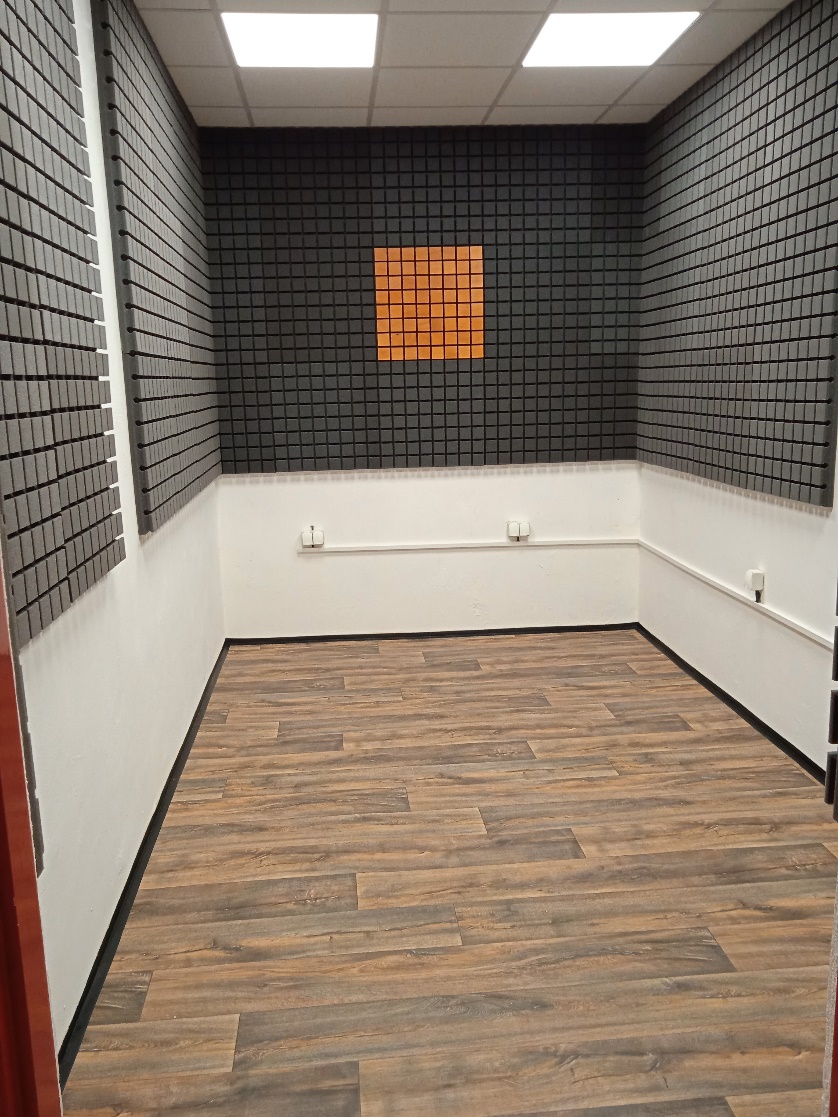 Obrázek  – Odhlučnění místnostiNásledně byly prostory vybaveny nábytkem na míru. Zvolena byla varianta dlouhého stolu v čele místnosti, vyvýšená police pro umístění monitoru, stůl po pravé straně místnosti, kde budou umístěny klávesy. Toto rozmístění umožní žákům sedícím na taburetech, aby sledovali proces animování, nahrávání a následné úpravy zvuku včetně jeho vložení do vytvořené animace. Zakoupené vybavení jsme doplnili o držáky na sluchátka vytištěné na 3D tiskárně. 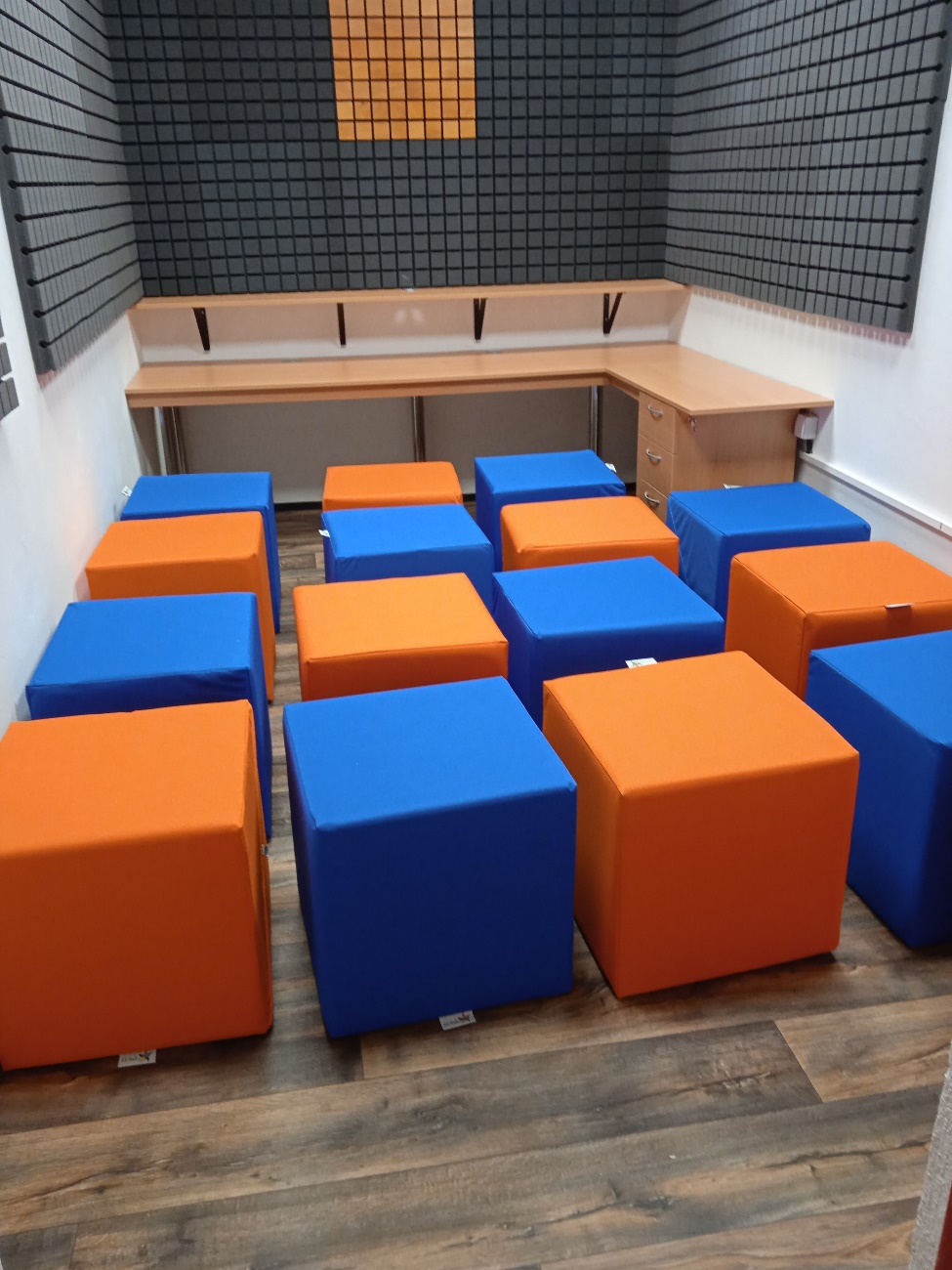 Tisk na 3D tiskárněPrvní seznámení s 3D tiskárnou, její zapojení, stavba podle návodu.Absolvování workshopu, kde se žáci dozvěděli hlavní informace o historii 3D tiskárny, o správném postupu při 3D tisku, byli upozorněni na chyby a na možnosti jejich eliminace, opravy, správné nastavení 3D tisku, hledání vhodných modelů na internetu, tvorba vlastních 3D modelů.Seznámení s programem PrusaSlicer, jeho správné nastavení.Hledání správného modelu ve velké sdílené databázi Thingiverse.Stažení několika modelů a jejich otestování v PrusaSliceru, představa o výsledném vzhledu.První vybraný model, a také vytisknutý, bohužel nesplnil účel, model byl moc vysoký, sluchátka na nich sice držela, ale ležela více na pracovním stole, držák klouzal.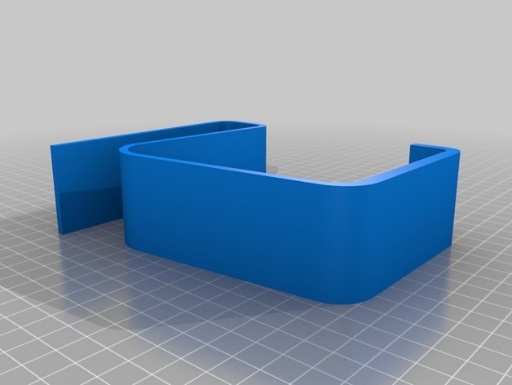 Různě jsme procházeli námi vybrané modely a nakonec vybrali jeden z nich. Nutno poznamenat, že měl mnoho možných variant (tzv. remixů), vybrali jsme ten, kde bylo možné zamotat kabel a na konektor měl zástrčku, abychom ji nikde nehledali a byla vždy po ruce. Rovněž jsme si mohli vybrat tloušťku na poličku. Velkou výhodou tohoto modelu je také šroub, díky kterému lze opravdu pevně tento držák namontovat. Nijak se pak nekroutí a drží i po manipulaci se sluchátky.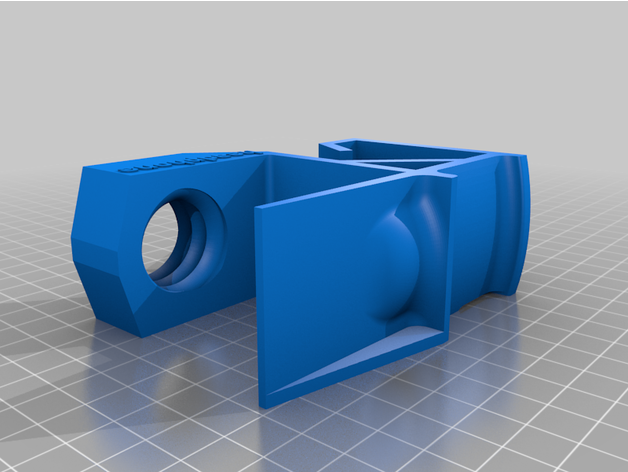 PrusaSlicer jsme nastavili na 0,20 mm výška vrstvy Quality, výplň poté na 15 %, podpěry nebyly potřebné, filament máme PLA, tisk jednoho držáku zabral kompletně cca 7 hodin.Po otestování v multimediálním studiu, jeho umístění a otestování se sluchátky jsme namysleli rozmístění a také odlišení barevnosti každého z nich.Vytisknutí zbylých modelů a jejich následná instalace do multimediálního centra.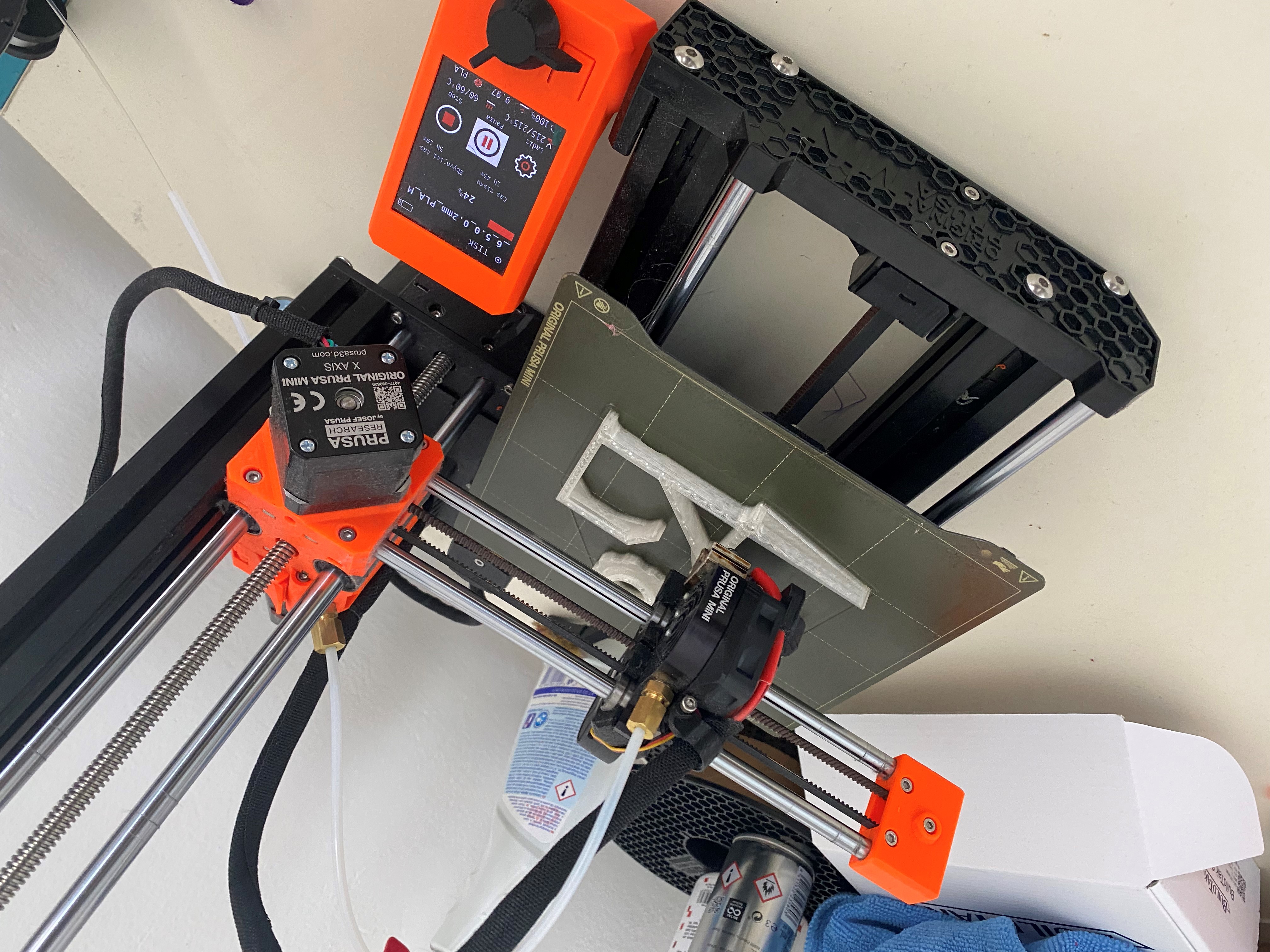 Obrázek  – 3D tiskárna při tisku našeho modelu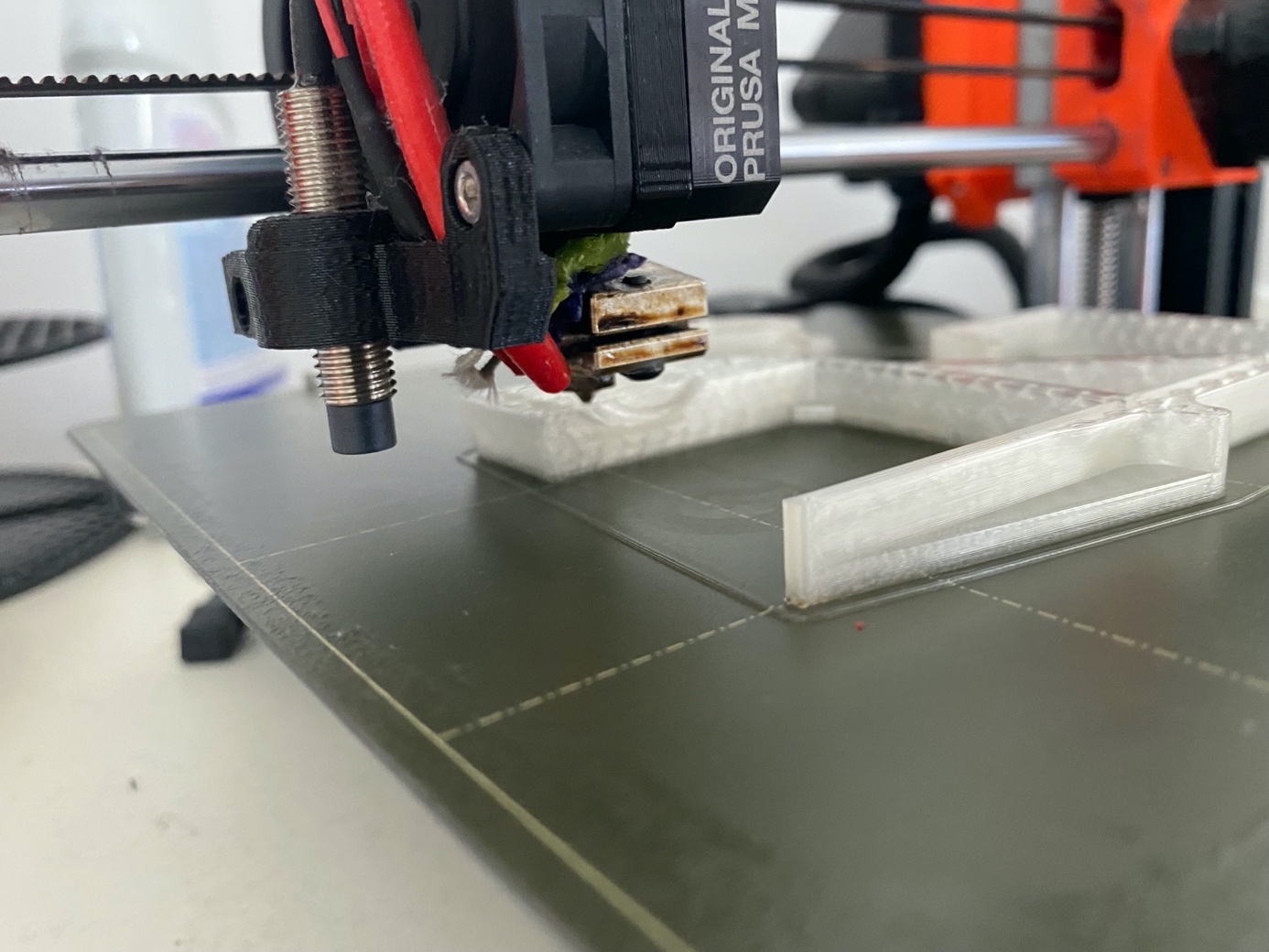 Obrázek  – 3D tisk v detailu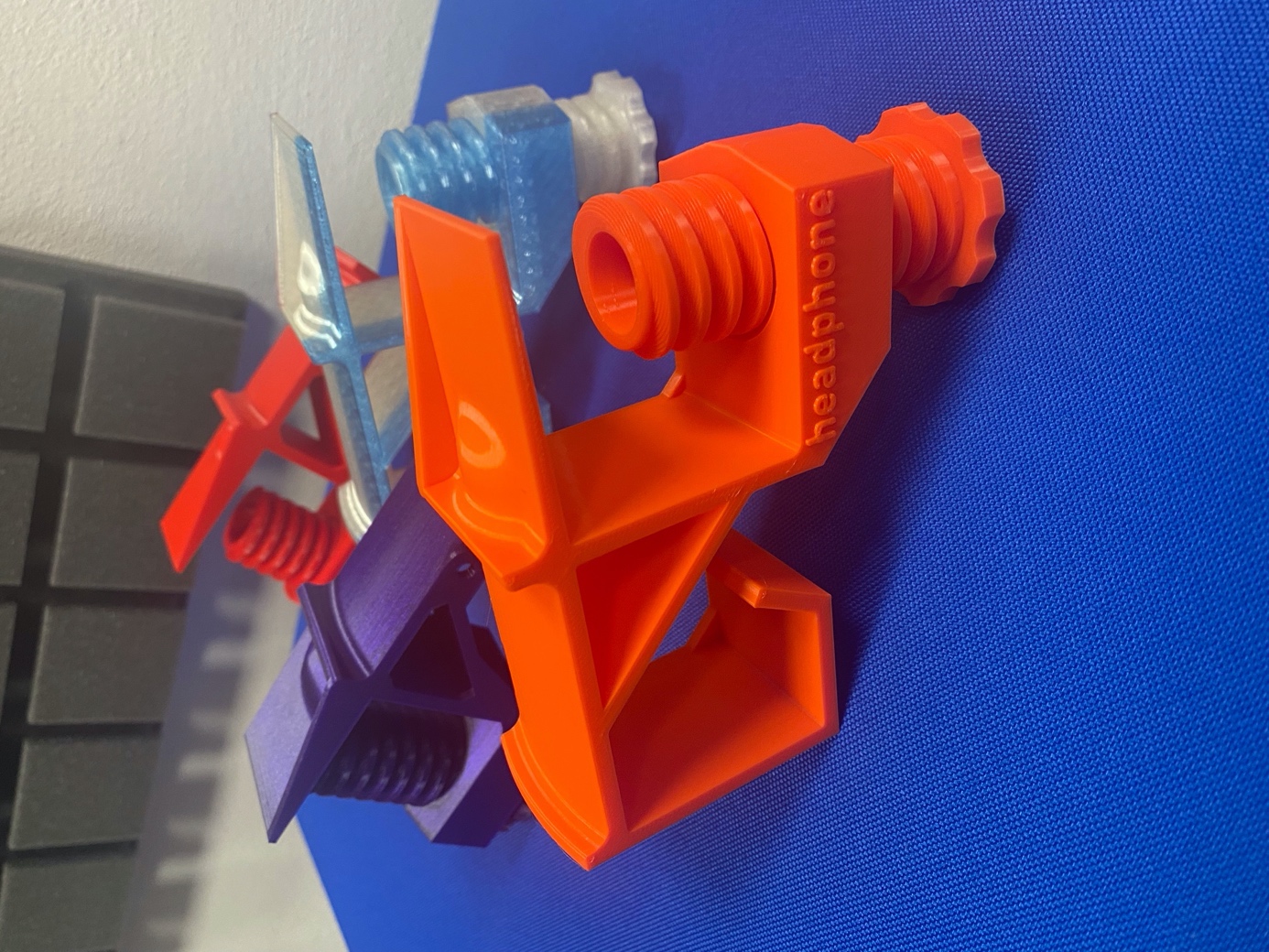 Obrázek  – Držák na sluchátka pro multimediální studio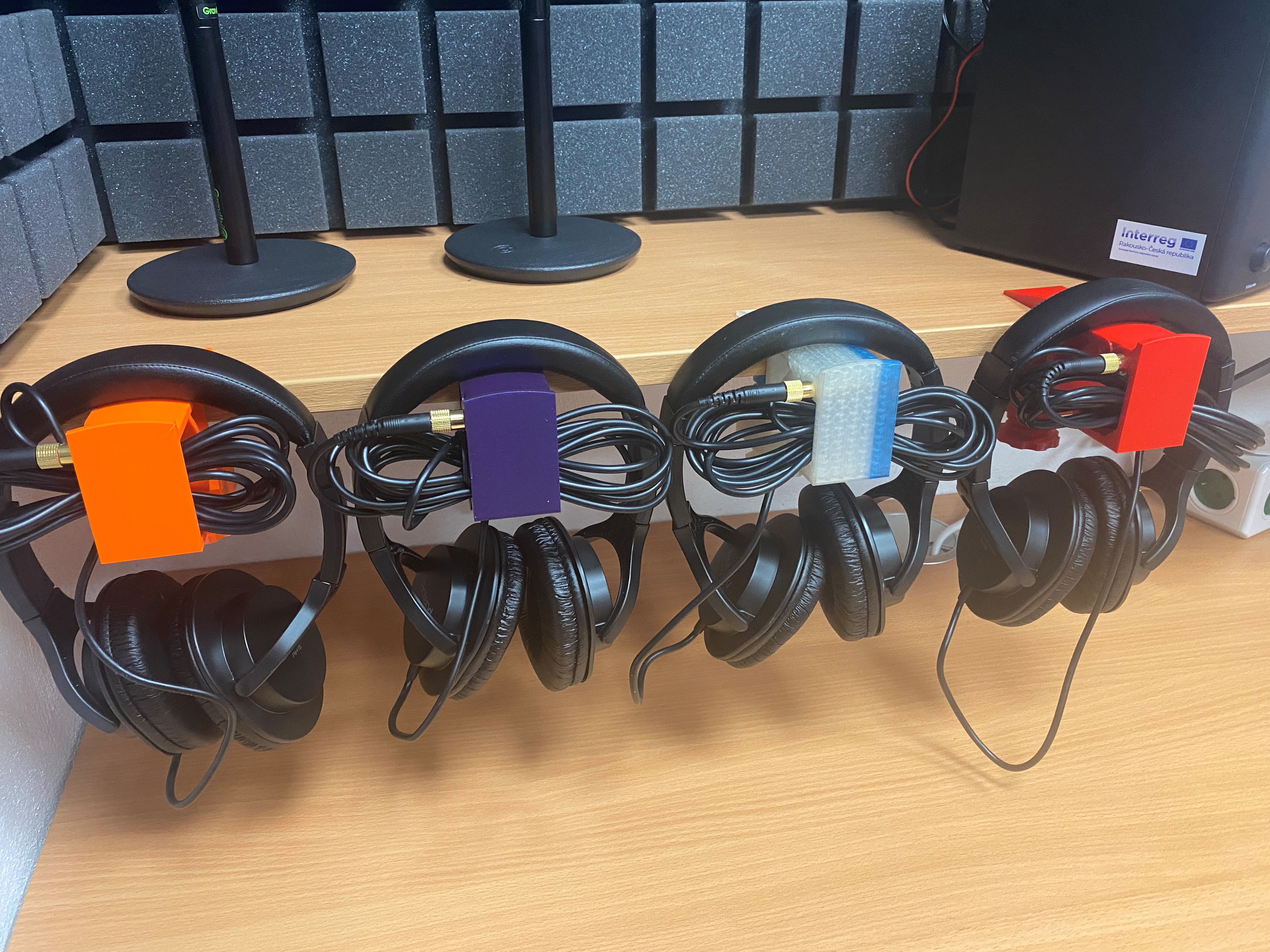 Obrázek  – Použití v multimediálním studiuFinanční náročnost projektuTabulka  – Vybavení multimediálního centraTabulka  – Zařízení a úpravy multimediálního centraNaše vybavení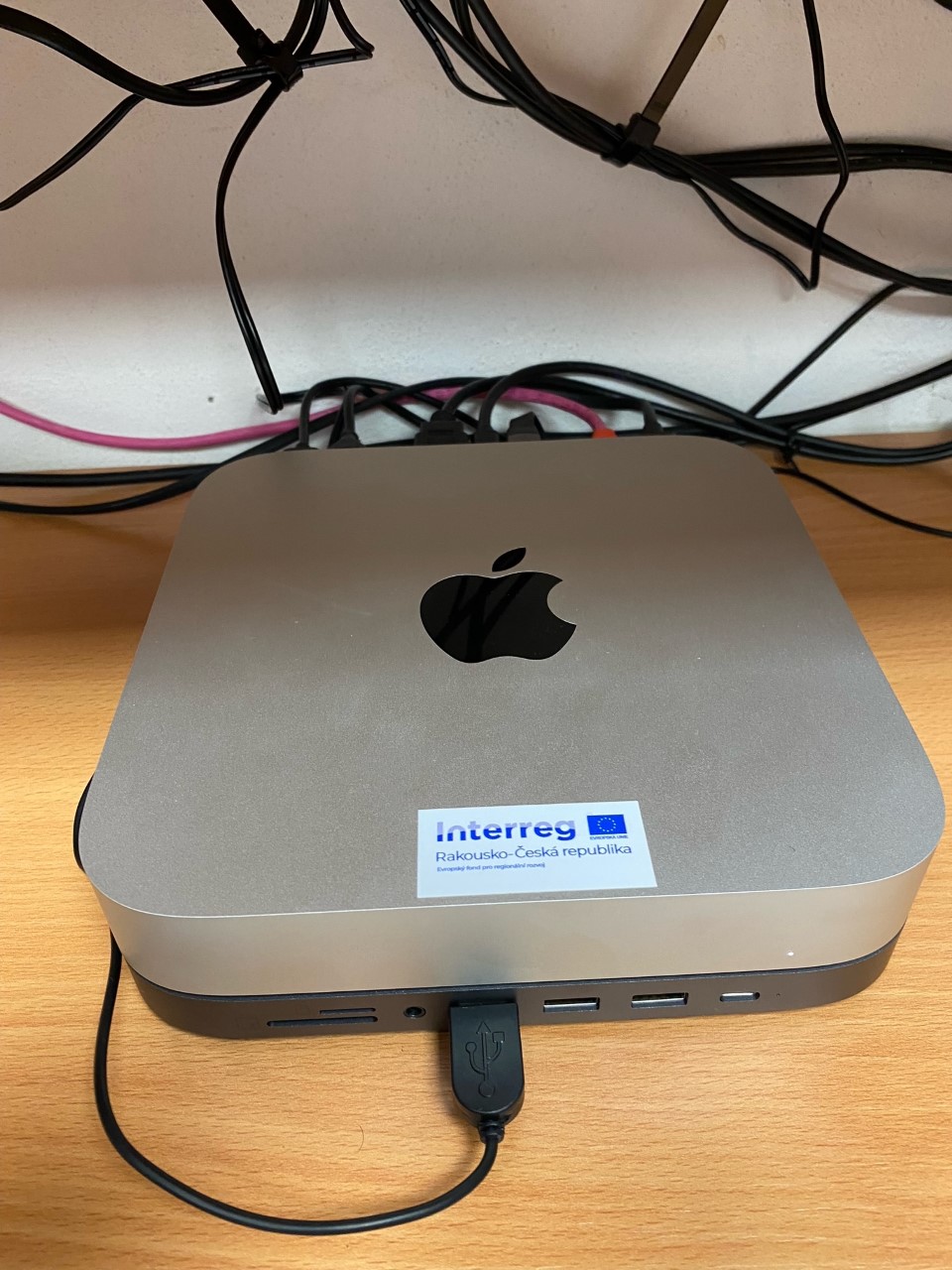 Obrázek  – Mac mini M1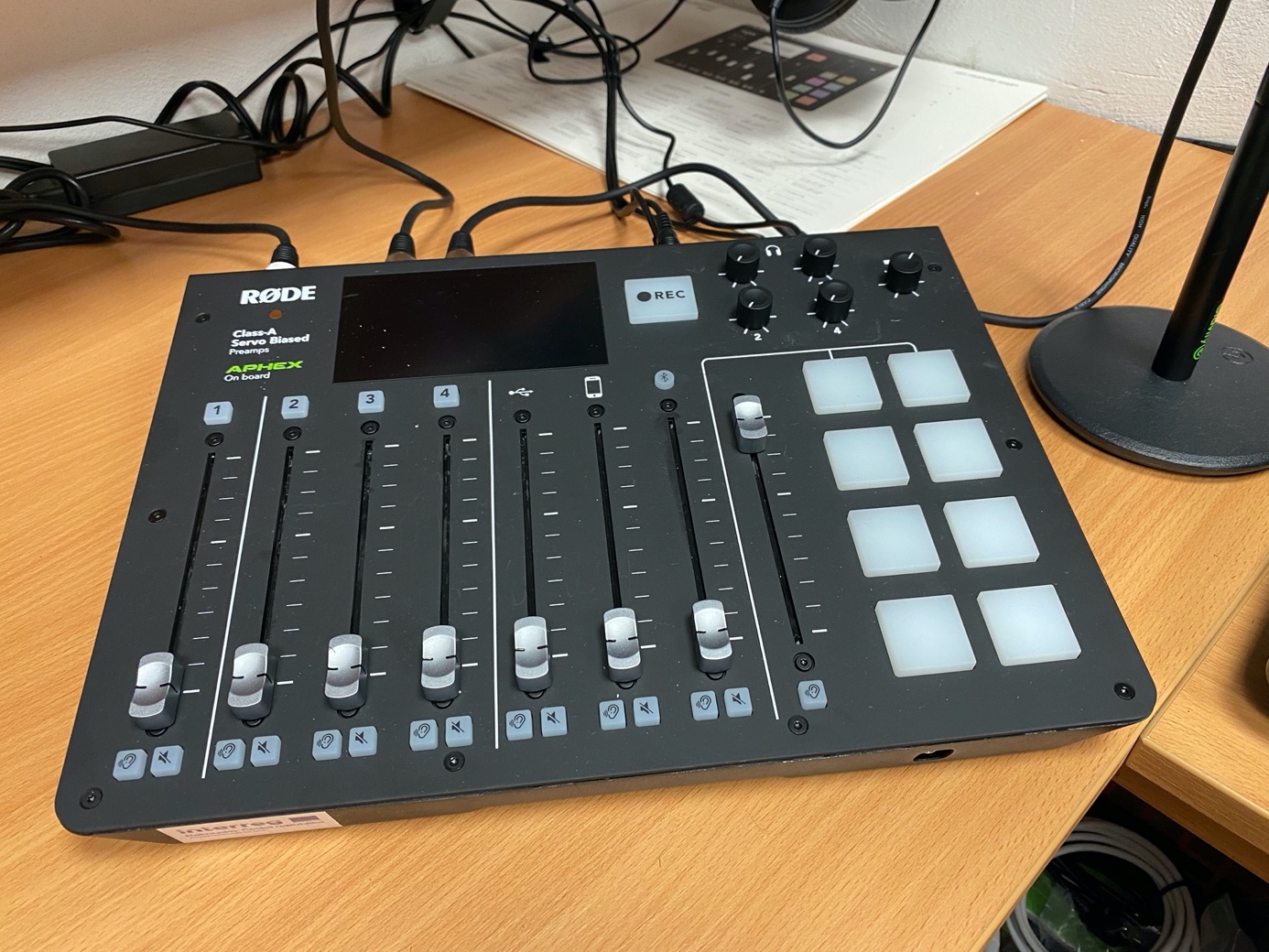 Obrázek  – RodeCaster PRO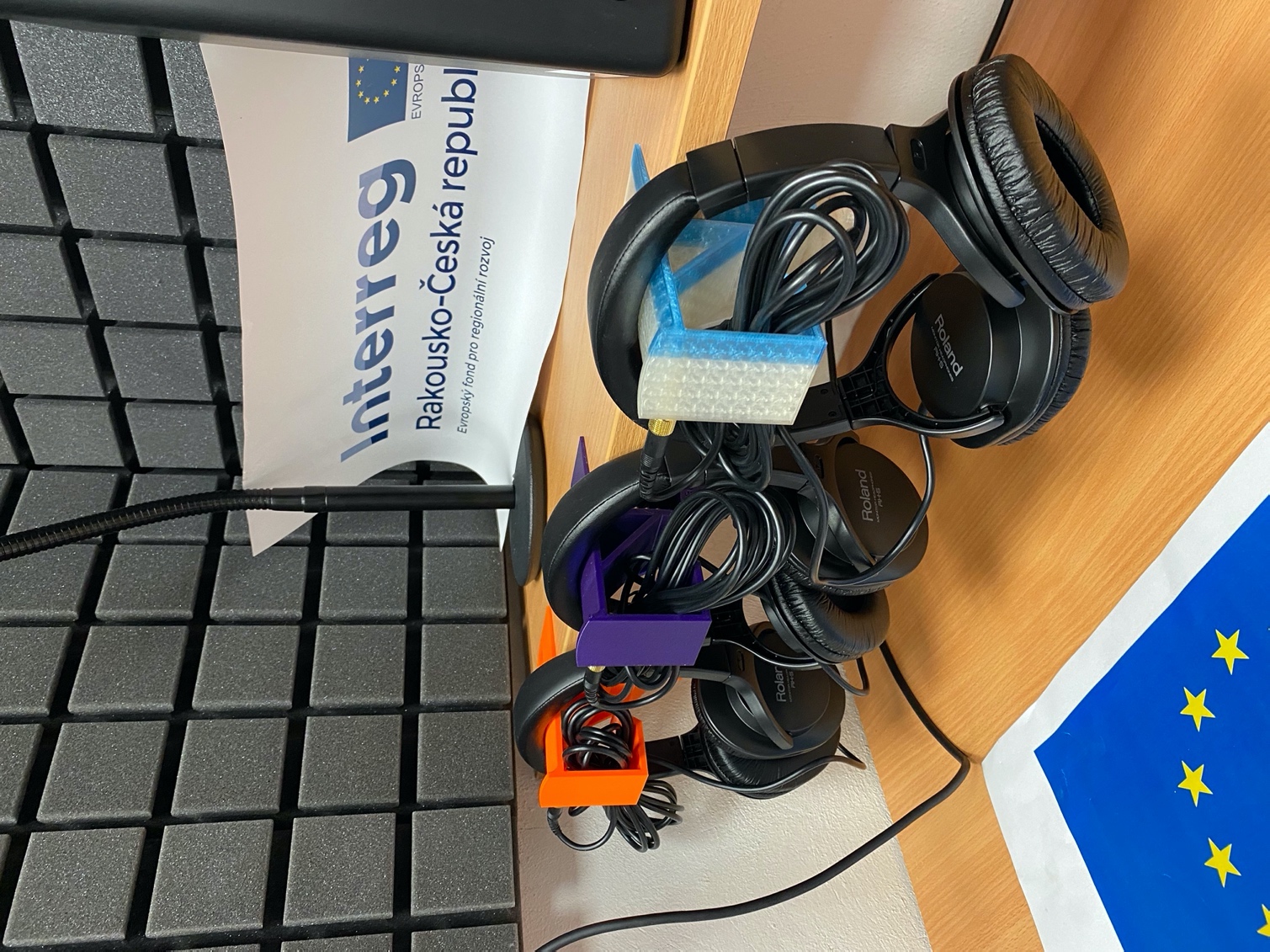 Obrázek  – Studiová sluchátka ROLAND RH-5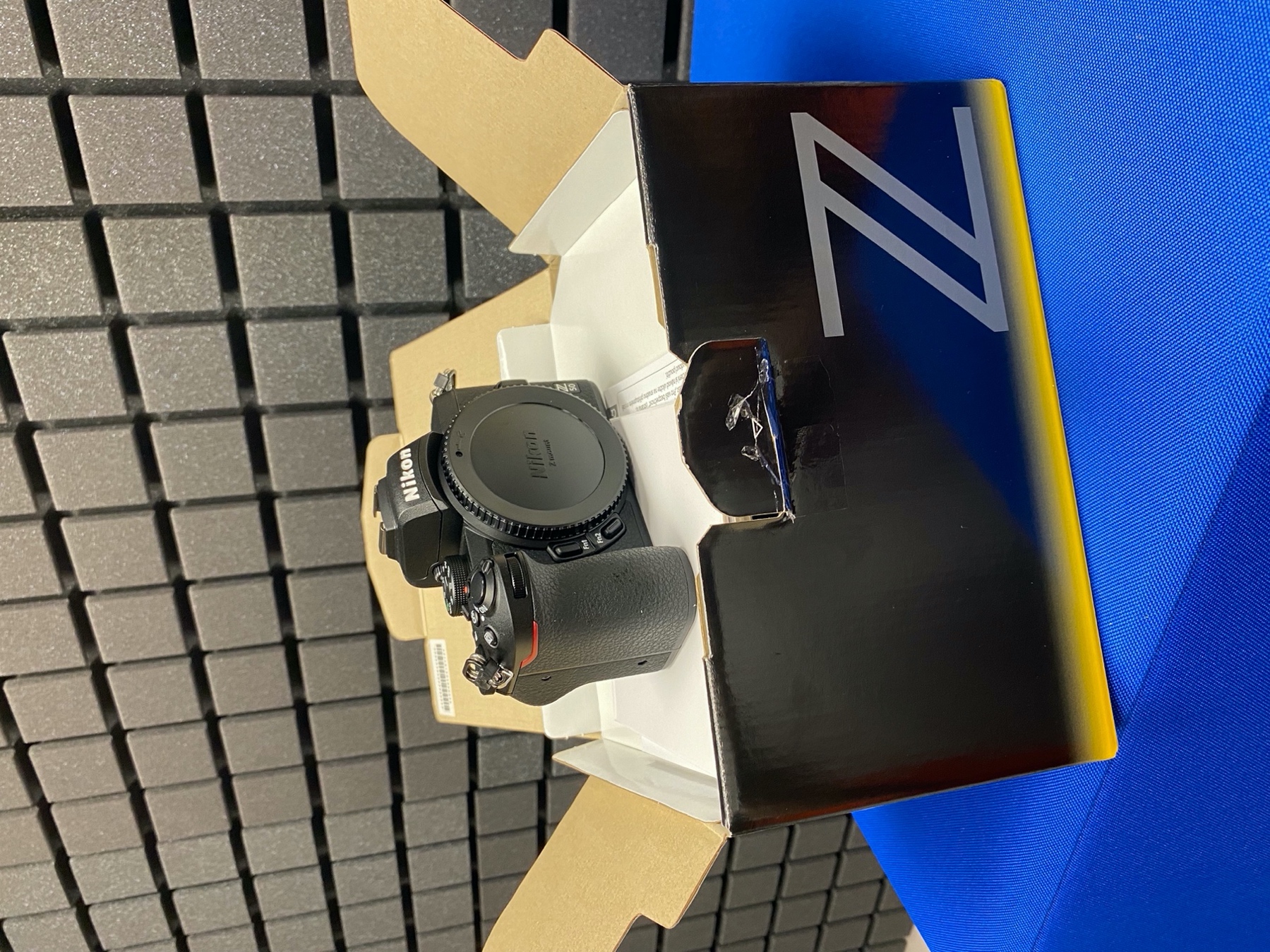 Obrázek  – Fotoaparát Nikon Z50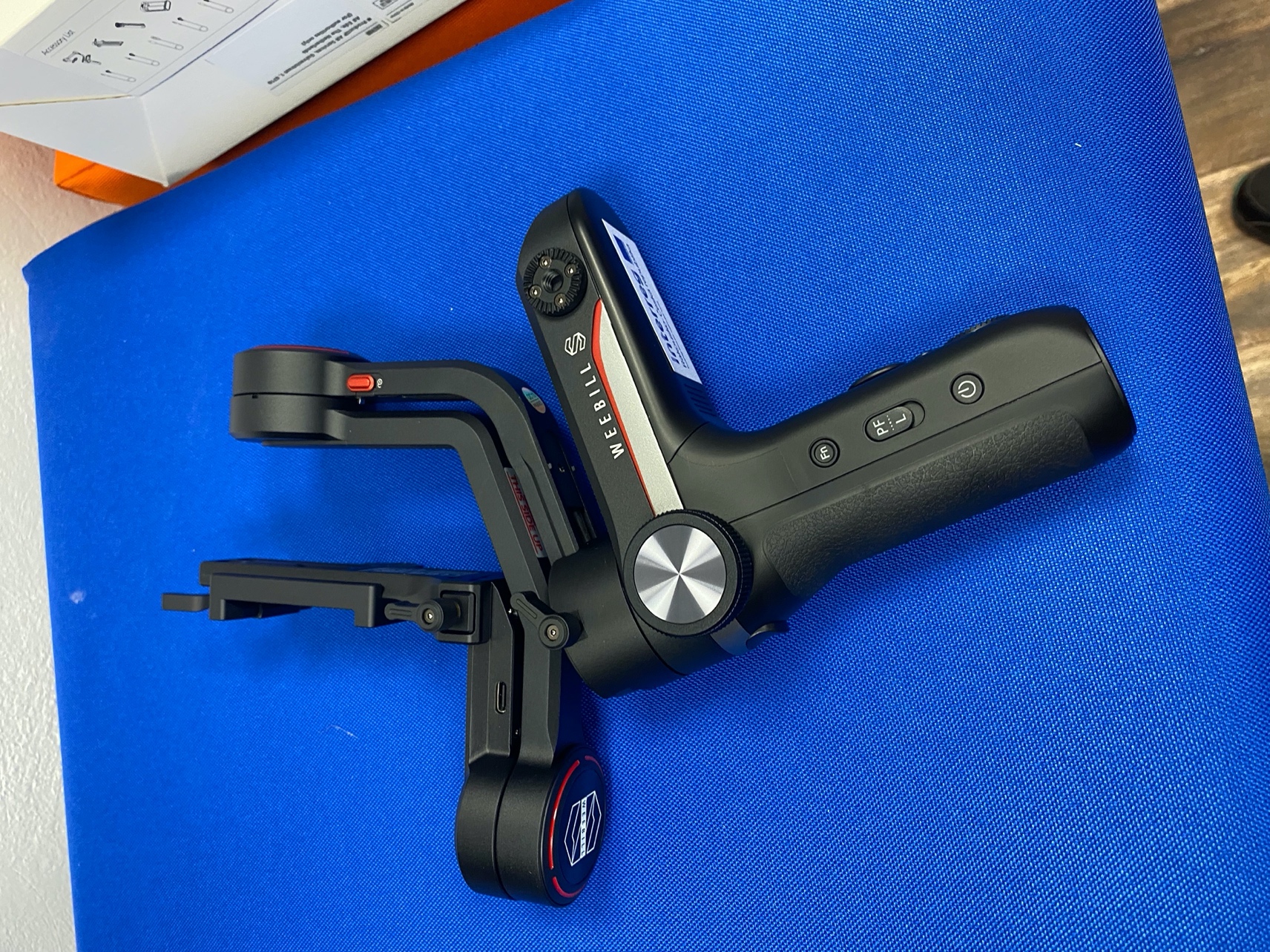 Obrázek  – Zhiyun Weebill-SZhodnocení projektuProjekt DigiMe nám pomohl ve zdokonalování digitálních dovedností žáků a učitelů. Za finanční podpory programu Interreg V-A Rakousko – Česká republika (ATCZ 216) jsme vytvořili řadu animací a naučili se pracovat v novém nahrávacím studiu. Naši žáci zlepšili své prezentační dovednosti v soutěži škol. Díky výměně s rakouskou školou MIM Wendstattgasse získali naši žáci řadu nových přátelství. Přestože návštěva Vídně byla pomyslnou tečkou za projektem DigiMe, těšíme se, že z nově nabytých zkušeností, dovedností a nových přátelství budeme v následujících letech čerpat.Seznam obrázkůObrázek 1 – Těžkooděnci v běhu na řecké amfoře	6Obrázek 2 – Laterna magika	6Obrázek 3 – bratři Lumièrové – příjezd vlaku	7Obrázek 4 – Zoetrop vyrobený žáky	8Obrázek 5 – Šablona na výrobu zoetropu	8Obrázek 6 – Fotografie z krátkého animovaného filmu Uzel na kapesníku (1958)	9Obrázek 7 – Storyboard	11Obrázek 8 – Výroba pozadí a rekvizit	12Obrázek 9 – Výroba pozadí a rekvizit	12Obrázek 10 – Výroba pozadí a rekvizit	12Obrázek 11 – Osvětlení	13Obrázek 12 – Fotografie pohybu	13Obrázek 13 – Vytvoření fotoalba v programu PowerPoint	14Obrázek 14 – Časování	14Obrázek 15 – Export do .mp4	15Obrázek 16 – Úprava animací	15Obrázek 17 – Postprodukce	16Obrázek 18 – macOS, operační systém firmy Apple	17Obrázek 19 – GarageBand	18Obrázek 20 – iMovie (úprava, editace, střih videa)	18Obrázek 21 – Prostředí programu GarageBand při záznamu zvuku z piana	19Obrázek 22 – Nahrávka různých typů zvuku do animace (mluvené slovo, padání, šum)	20Obrázek 23 – Mluvené slovo v programu GarageBand	20Obrázek 24 – iMovie – vložení nahraného zvuku do animace	21Obrázek 25 – Vložení různých zvuků do animace v programu iMovie	21Obrázek 26 – Odhlučnění místnosti	24Obrázek 27 – Místnost i s na míru vyrobeným nábytkem včetně sezení pro žáky	25Obrázek 28 – První model (neúspěšná funkčnost)	26Obrázek 29 – Model, který splnil naše požadavky	26Obrázek 30 – 3D tiskárna při tisku našeho modelu	27Obrázek 31 – 3D tisk v detailu	28Obrázek 32 – Držák na sluchátka pro multimediální studio	29Obrázek 33 – Použití v multimediálním studiu	30Obrázek 34 – Mac mini M1	33Obrázek 35 – RodeCaster PRO	34Obrázek 36 – LG monitor 24‘‘	35Obrázek 37 – Monitor LG	35Obrázek 38 – Presonus Eris E4.5 BT	36Obrázek 39 – Studiové reproduktory Presonus Eris E4.5 BT	36Obrázek 40 – Studiová sluchátka ROLAND RH-5	37Obrázek 41 – Vokální mikrofon Audix F50	38Obrázek 42 – Mikrofon Audix F50 včetně Gravity stojanů	38Obrázek 43 – Vonyx F50	38Obrázek 44 – Fotoaparát Nikon Z50	39Obrázek 45 – Zhiyun Weebill-S	40Obrázek 46 – Video LED panel Viltrox VL-D640T	41Obrázek 47 – Pro lepší nasvícení scény Viltrox VL-D640T	41Seznam tabulekTabulka 1 – Vybavení multimediálního centra	31Tabulka 2 – Zařízení a úpravy multimediálního centra	32VybaveníPočet ksCenaStabilizátor kamery (gimbal) Zhiyun Weebill-S18 648,00 KčVideo LED panel Viltrox VL-D640T (sestava 2x světlo, 2x stativ + brašna)16 550,00 KčDigitální fotoaparát Nikon Z50128 538,00 KčLG monitor 24 LG LED13 735,84 KčStudiový monitor s reproduktorem, Presonus Eris E4.5 BT15 250,00 KčNahrávací studio pro tvorbu podcastů – RodeCaster Pro113 194,00 KčPC mini Apple Mac mini M1, 8 GB, 256 GB120 678,00 KčBezdrátová klávesnice, Apple Magic Keyboard12 772,84 KčVokální mikrofon, Audix F5041 270,00 KčLG monitor 24MP60G 2412 900,00 KčROLAND RH-5 – nástrojová sluchátka4Gravity MS T 01 B AH Stojany (Adam Hall)4Gravity MA GOOSE M, mikrofonní nástavec, hus, AH Stojany493 536,68 KčZařízeníCena8 ks sedací vak modrý12 904,00 Kč8 ks sedací vak oranžový12 904,00 Kčnábytek – stůl atypický9 222,88 Kčnábytek – police5 471,88 Kčnábytek – kontejner8 375,88 KčPVC6 334,00 Kčpokládka PVC7 268,00 Kčkabely do nahrávacího centra2 958,00 Kčkabely do nahrávacího centra2 286,00 Kčakustika, elektroinstalace, větrák, revize163 297,50 Kčnáklady celkem (hrazeno z vlastních zdrojů)231 022,14 Kč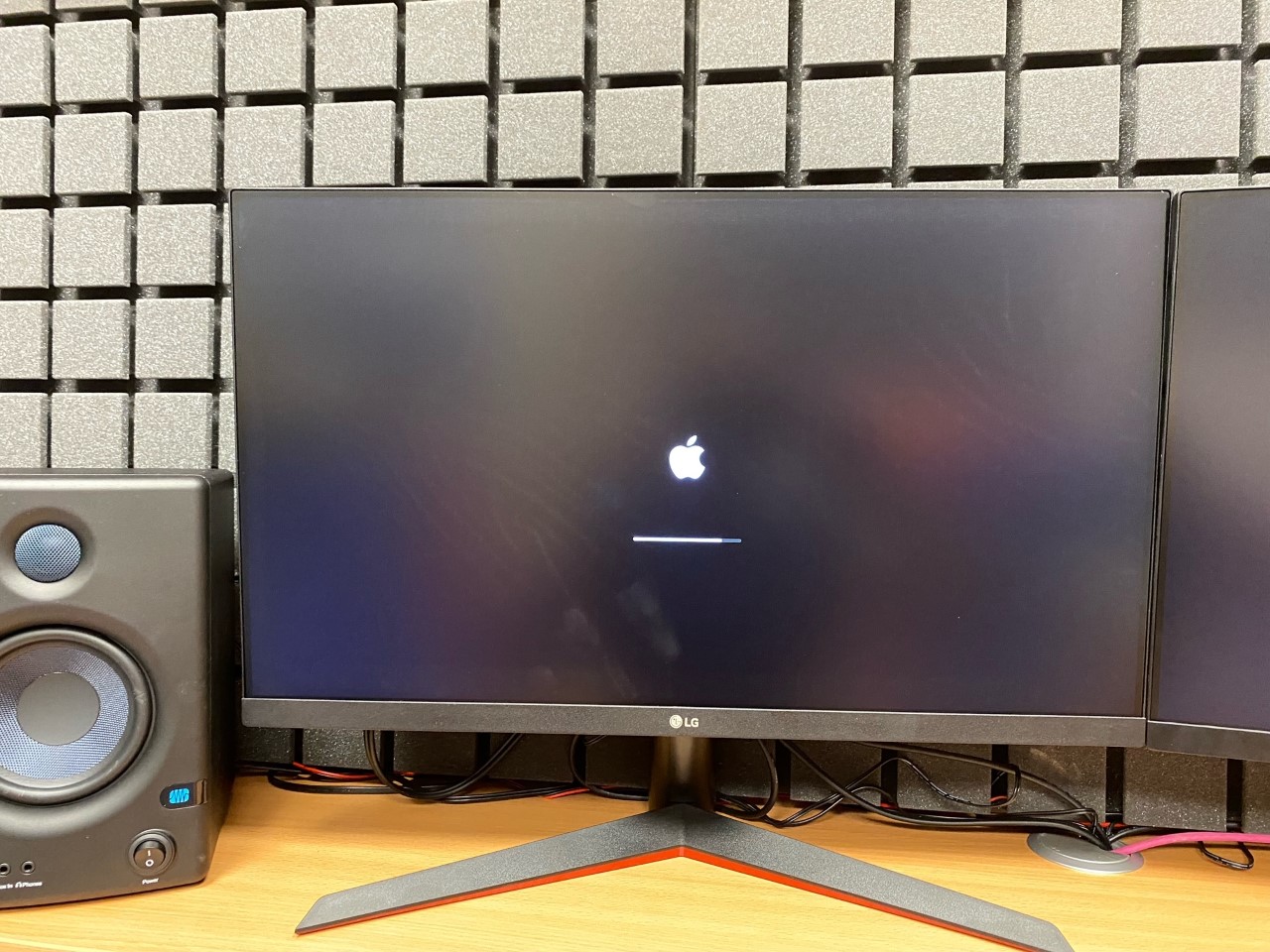 Obrázek  – LG monitor 24‘‘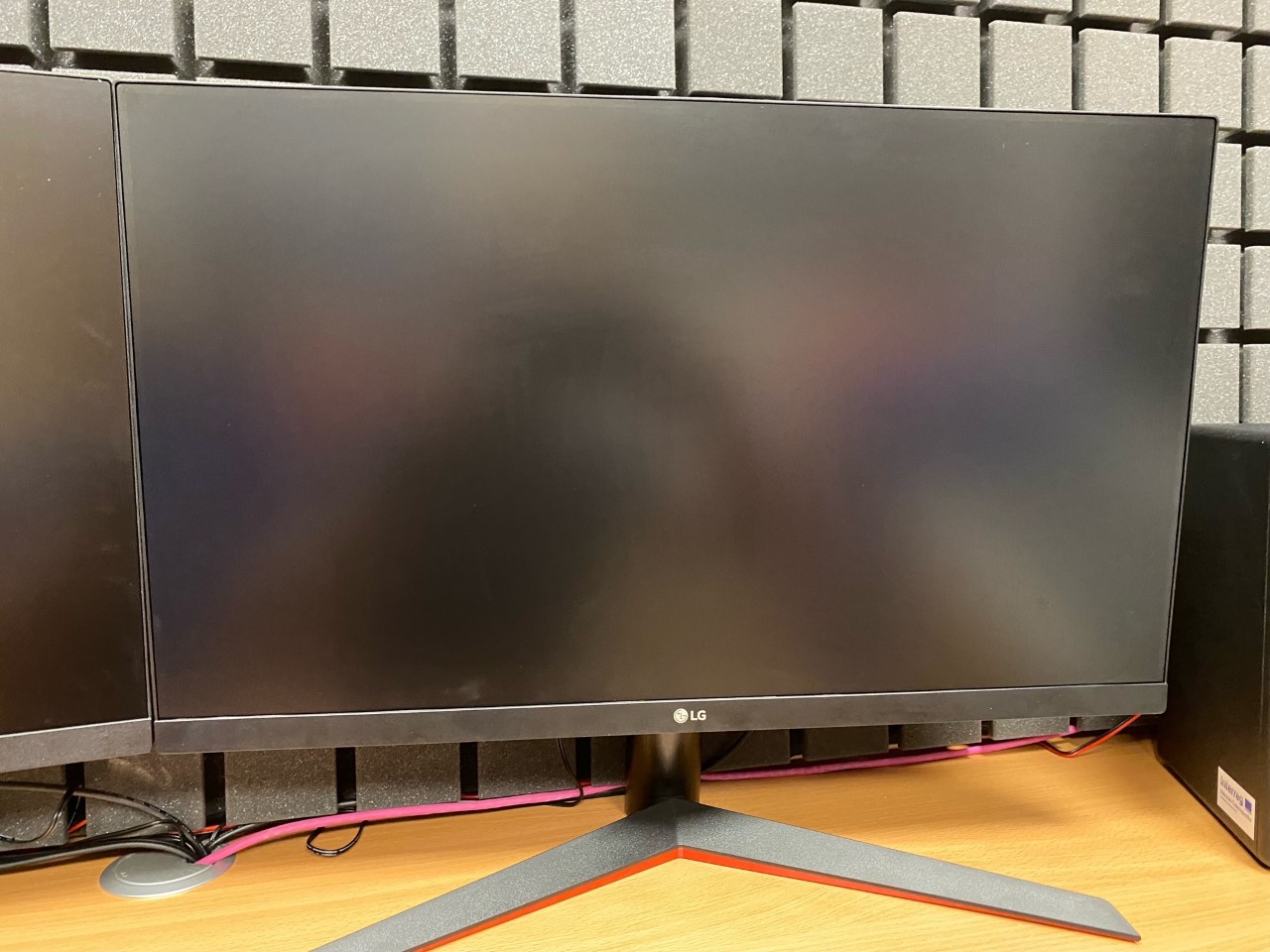 Obrázek  – Monitor LG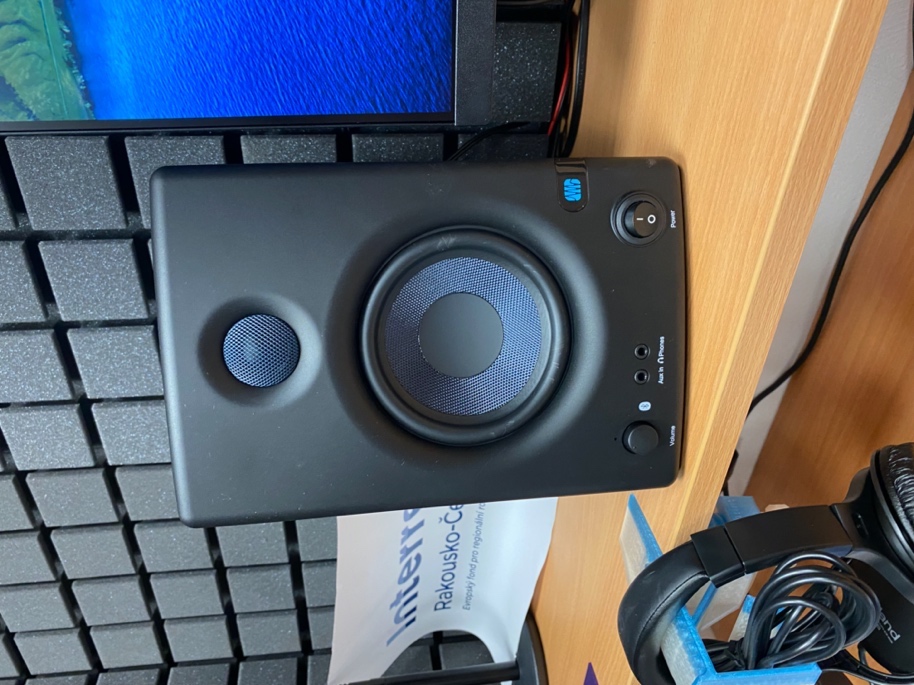 Obrázek  – Presonus Eris E4.5 BT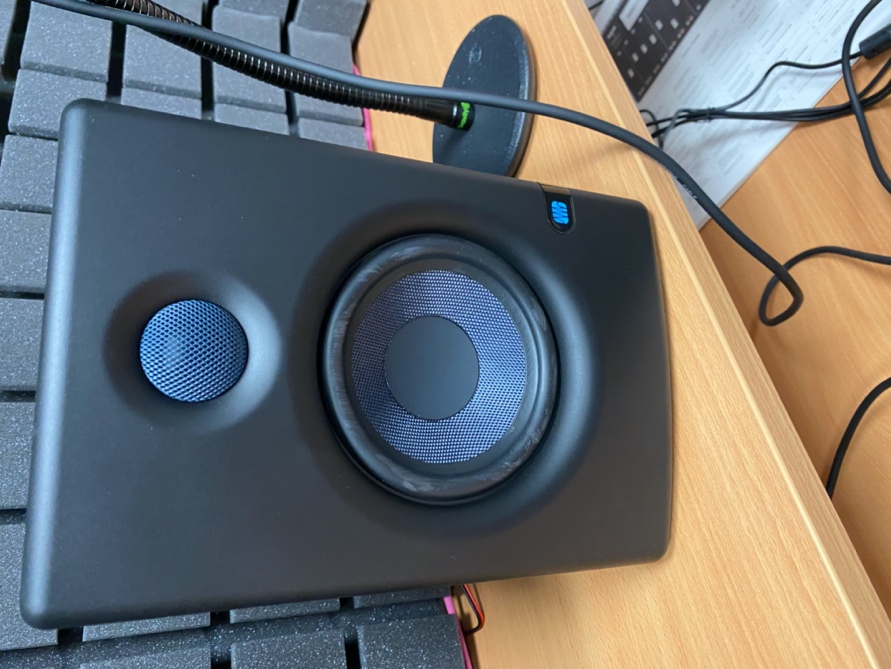 Obrázek  – Studiové reproduktory Presonus Eris E4.5 BT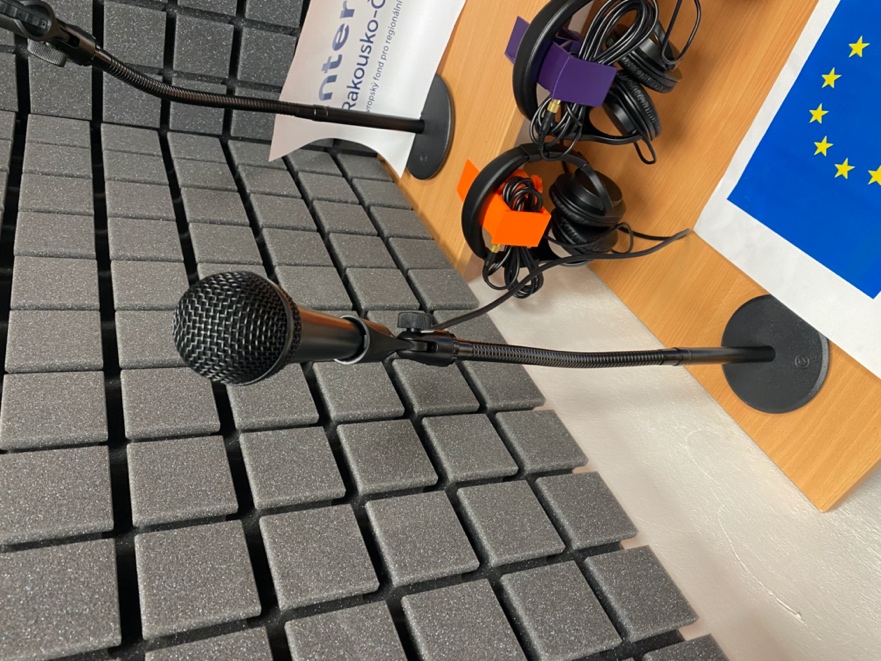 Obrázek  – Vokální mikrofon Audix F50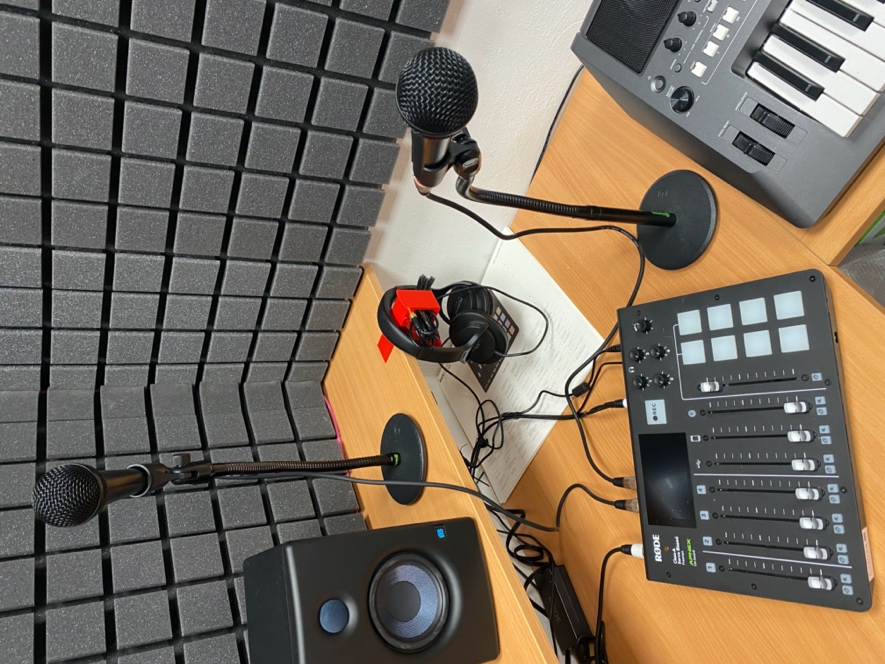 Obrázek  – Mikrofon Audix F50 včetně Gravity stojanů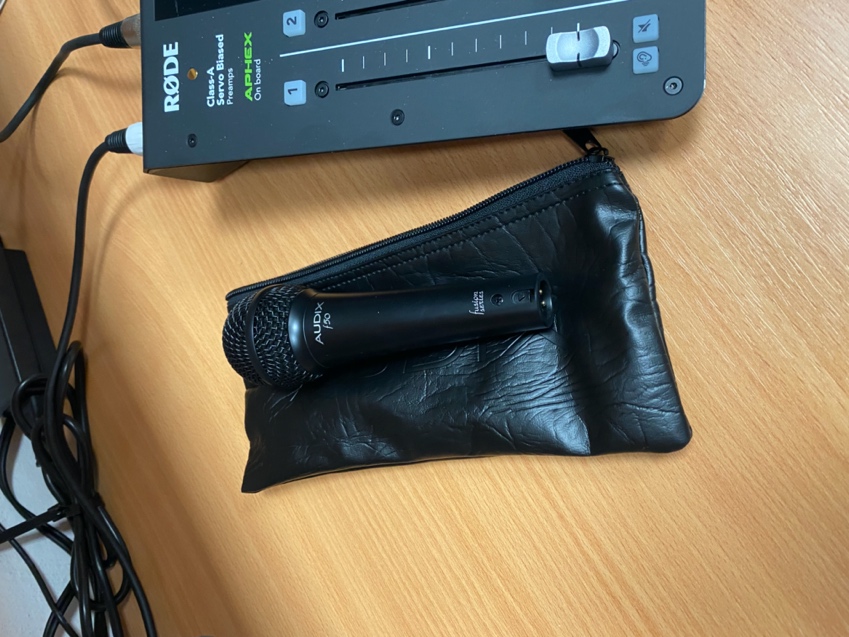 Obrázek  – Vonyx F50Obrázek  – Vonyx F50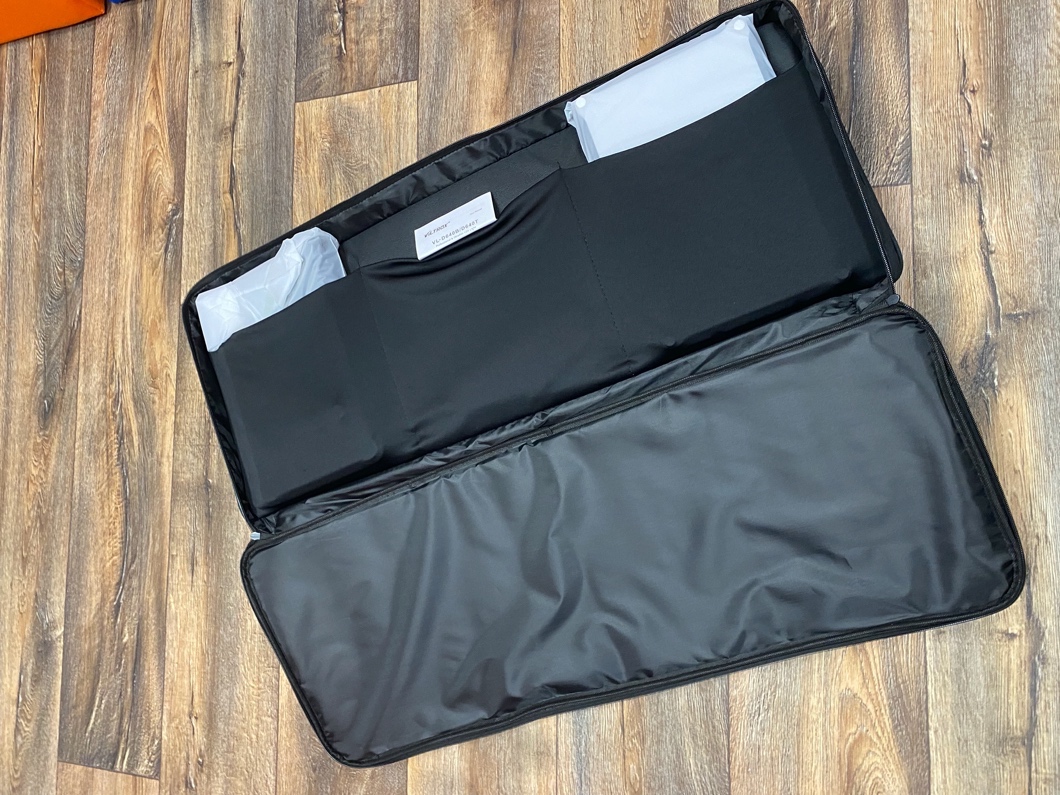 Obrázek  – Video LED panel Viltrox VL-D640T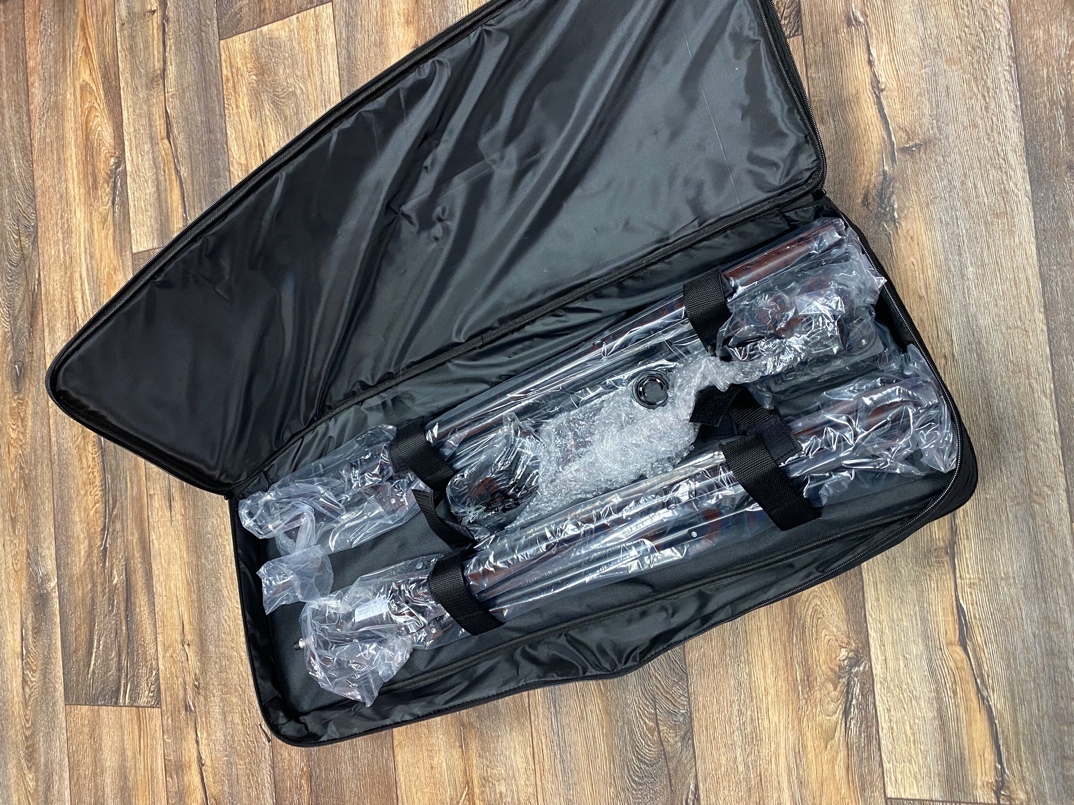 Obrázek  – Pro lepší nasvícení scény Viltrox VL-D640T